ООО «Программные решения плюс»РАЗВИТИЕ И СОВЕРШЕНСТВОВАНИЕ ИНТЕГРИРОВАННОЙ АВТОМАТИЗИРОВАННОЙ СИСТЕМЫ КОНТРОЛЬНОЙ (НАДЗОРНОЙ) ДЕЯТЕЛЬНОСТИ В РЕСПУБЛИКЕ БЕЛАРУСЬ(ИАС КНД)РУКОВОДСТВО ПОЛЬЗОВАТЕЛЯ. ФОРМИРОВАНИЕ ОТЧЕТОВ.ЛИСТ УТВЕРЖДЕНИЯABHC.00004-01 34 07 ЛУУТВЕРЖДЁНABHC.00004-01 34 07 ЛУРАЗВИТИЕ И СОВЕРШЕНСТВОВАНИЕ ИНТЕГРИРОВАННОЙ АВТОМАТИЗИРОВАННОЙ СИСТЕМЫ КОНТРОЛЬНОЙ (НАДЗОРНОЙ) ДЕЯТЕЛЬНОСТИ В РЕСПУБЛИКЕ БЕЛАРУСЬ(ИАС КНД)РУКОВОДСТВО ПОЛЬЗОВАТЕЛЯ. ФОРМИРОВАНИЕ ОТЧЁТОВ				         АВНС.00004-01 34 07Листов 1042023АННОТАЦИЯВ документе «Руководство пользователя. Формирование отчётов» (АВНС.00004-01 34 07) описан порядок действий пользователей при работе с подсистемой «Формирование отчетов» интегрированной автоматизированной системы контрольной (надзорной) деятельности в Республике Беларусь. Инструкция предназначена для государственных органов (их структурных подразделений, территориальных органов, подчиненных организаций) и иных организаций, уполномоченных законодательными актами на осуществление контроля (надзора) за деятельностью проверяемых субъектов.СОДЕРЖАНИЕНАЗНАЧЕНИЕ И УСЛОВИЯ ПРИМЕНЕНИЯПодсистема «Формирование отчетов» являются частью интегрированной автоматизированной системы контрольной (надзорной) деятельности в Республике Беларусь и предназначена для формирования отчётности государственных и контролирующих (надзорных) органов, занимающихся планированием и осуществлением контрольной (надзорной) деятельности.Переход в подсистему формирования отчетов происходит по нажатию на иконку Аналитическая платформа.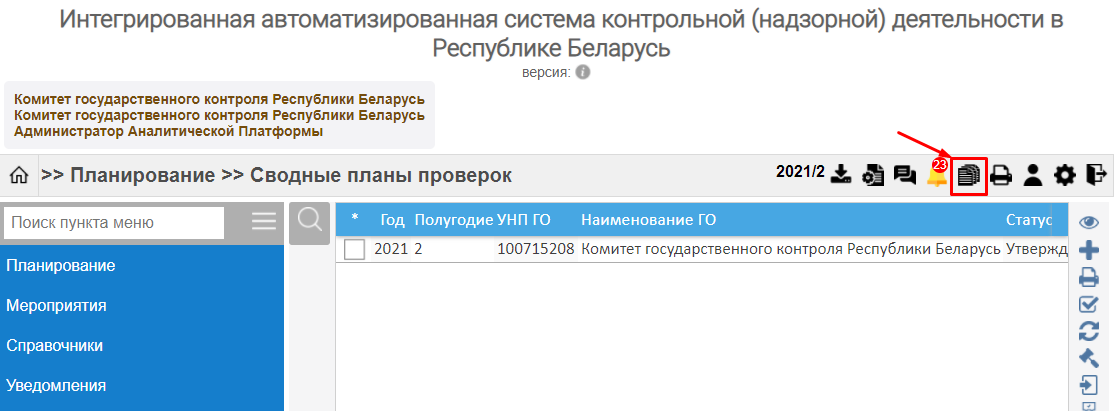 Рисунок 1.1 – Аналитическая платформаПодсистема формирования отчетов позволяет формировать отчетные документы по всем направлениям контрольной (надзорной) деятельности по системе государственного органа, а также в разрезе контролирующих (надзорных) органов государственного органа на республиканском, областном и районном уровнях, в том числе по планам выборочных проверок в областях (г. Минске) и в целом по республике.Аналитическая платформа ИАС КНД обеспечивает:формирование разработанных в системе отчётов, со вводом необходимых параметров;разработка и формирование произвольных аналитических отчетов;формирования формализованных отчетов;формирование регламентных отчетов по запросу.Подсистема формирования отчетов обеспечивает формирование формализованных отчетов по всем направлениям контрольной (надзорной) деятельности: По выборочным проверкам:по планированию контрольной деятельности;по исполнению планов проверок;по результатам проведения плановых проверок.По внеплановым проверкам:по назначению внеплановых проверок;по проведению внеплановых проверок;по результатам проведения внеплановых проверок.По мониторингам - по результатам проведения мониторингов.По мероприятиям технического (технологического, поверочного) характера - по результатам проведения МТХ.Все отчеты по проверкам и их результатам формируются с учетом структуры государственного органа, внесенной в классификатор системы, не только в разрезе отдельного контролирующего (надзорного) органа, но и по контролирующему (надзорному) органу с подчиненными органами, по системе госоргана в целом (с подведением итогового результата).Контролирующему (надзорному) органу доступна своя информация и информация подчиненных КНО. КНО Комитета государственного контроля доступна информация любого ГО.ФОРМИРОВАНИЕ ОТЧЁТОВСоздание шаблонов отчетовСоздание шаблонов отчётов осуществляется на странице «Справочник шаблонов отчётов» подпункта «Аналитическая платформа» вкладки «Справочники» (рисунок 2.1).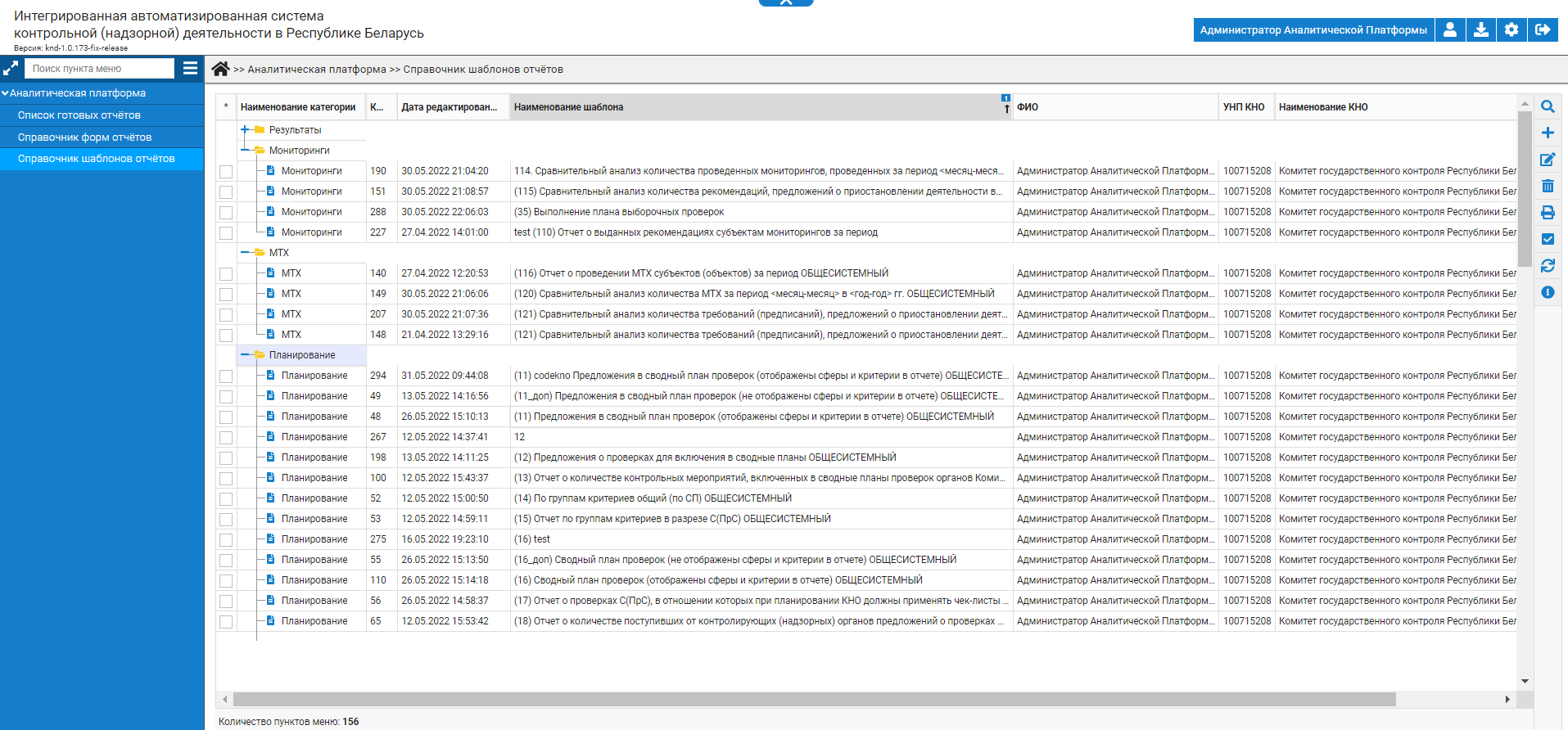 Рисунок 2.1 – Справочник шаблонов отчётовСправочник шаблонов отчётов содержит:Категорию шаблона отчета;Код шаблона;Наименование шаблона отчёта;Шаблон отчёта;УНП ГО создателя шаблона отчёта;УНП КНО создателя шаблона отчёта;Наименование КНО создателя шаблона отчёта;ФИО создателя шаблона отчётаСтатус записи; Дата последней операции.Страница «Шаблоны отчетов» также включает в себя дополнительный блок Панель инструментов. Панель инструментов содержит набор следующих элементов, позволяющих выполнять различные действия с выбранным шаблоном из списка, а также добавлять новые шаблоны в список (таблица 2.1) Таблица 2.1 Элементы блока «Панель инструментов»Фильтр включает в себя поля для ввода. На основании содержащихся в этих полях сведений осуществляется поиск и фильтрация шаблонов в списке. 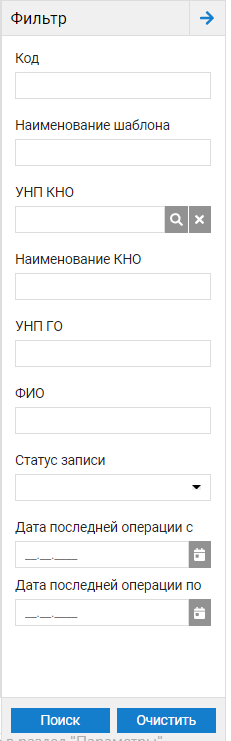 Рисунок 2.2 – Элементы блока «Фильтр»В данном блоке представлены следующие поля:Код шаблона;Наименование шаблона;УНП КНО;Наименование КНО;УНП ГО;ФИО;Статус записи; Дата последней операции.Разработка шаблона отчётаСоздание шаблона отчёта осуществляется путем нажатия на кнопку «Создать шаблон отчёта» на Панели инструментов, после чего появится окно Дизайнера отчётов (рисунок 2.3).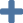 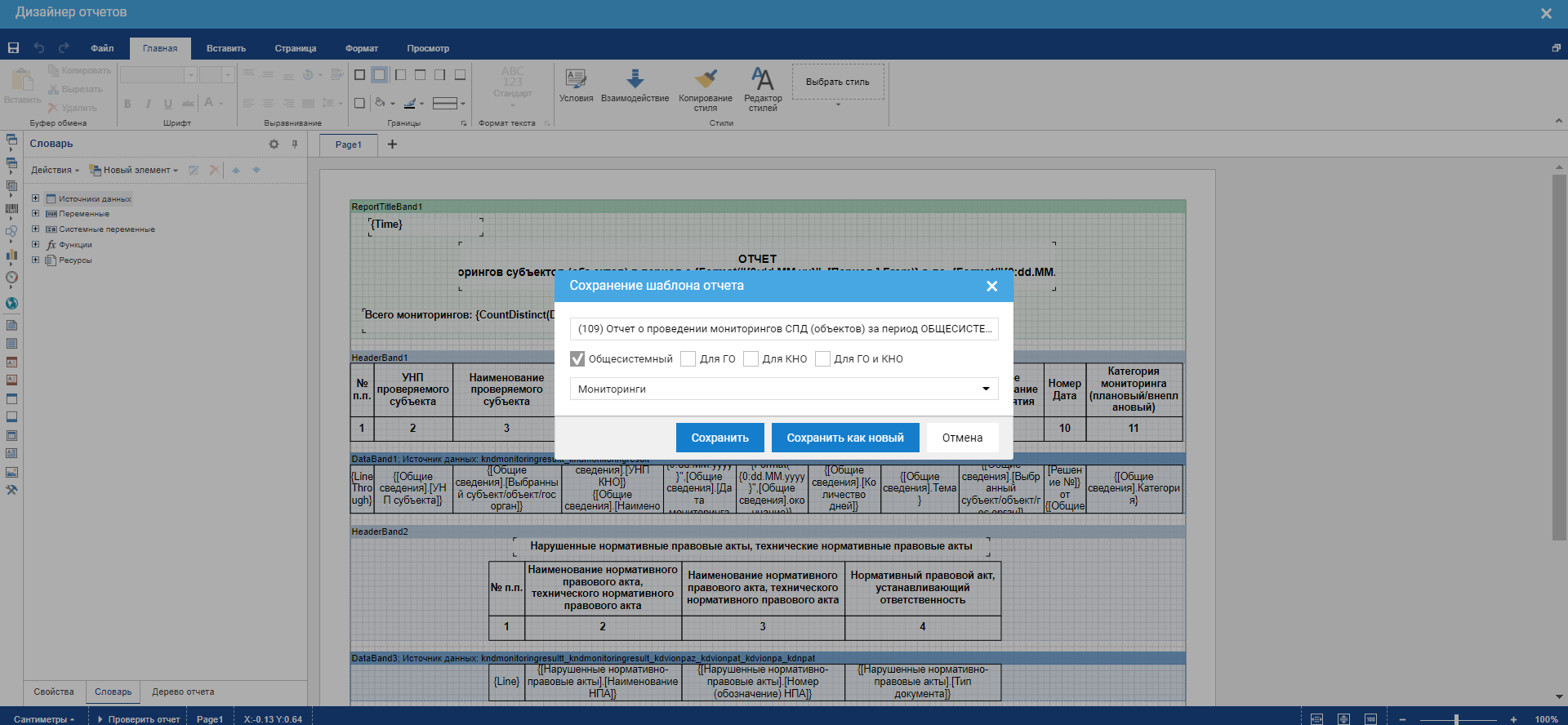 Рисунок 2.3 – Создание нового шаблона отчётаПри сохранении шаблона отчета обязательны для заполнения значение видимость и категория отчета.Видимость шаблона «Для ГО», «Для КНО» и «Для ГО и КНО» определяется принадлежностью пользователя к КНО и его структуре. Общесистемные шаблоны доступны для всех пользователей.После разработки шаблона отчёта в дизайнере отчётов он сохраняется в справочник шаблонов отчётов.Редактирование шаблона отчетаС помощью стандартных фильтров производится поиск в справочнике шаблонов отчётов необходимого шаблона для редактирования. Отмечаем необходимый шаблон в справочнике и нажимаем кнопку «Редактировать».Редактируем шаблон в дизайнере отчётов и сохраняем в его в справочнике шаблонов отчётов. Шаблон из дизайнера отчётов можно сохранить со старым именем нажатием кнопки «Сохранить» или сохранить его в справочнике с новым именем нажатием кнопки «Сохранить как».Создание новой формы отчетаНажатием на кнопки «Добавить» в окне справочника форм создаётся новая форма отчёта.Создание форм отчётов осуществляется на странице «Справочник форм отчетов» подпункта «Аналитическая платформа» вкладки «Справочники» (рисунок 2.4).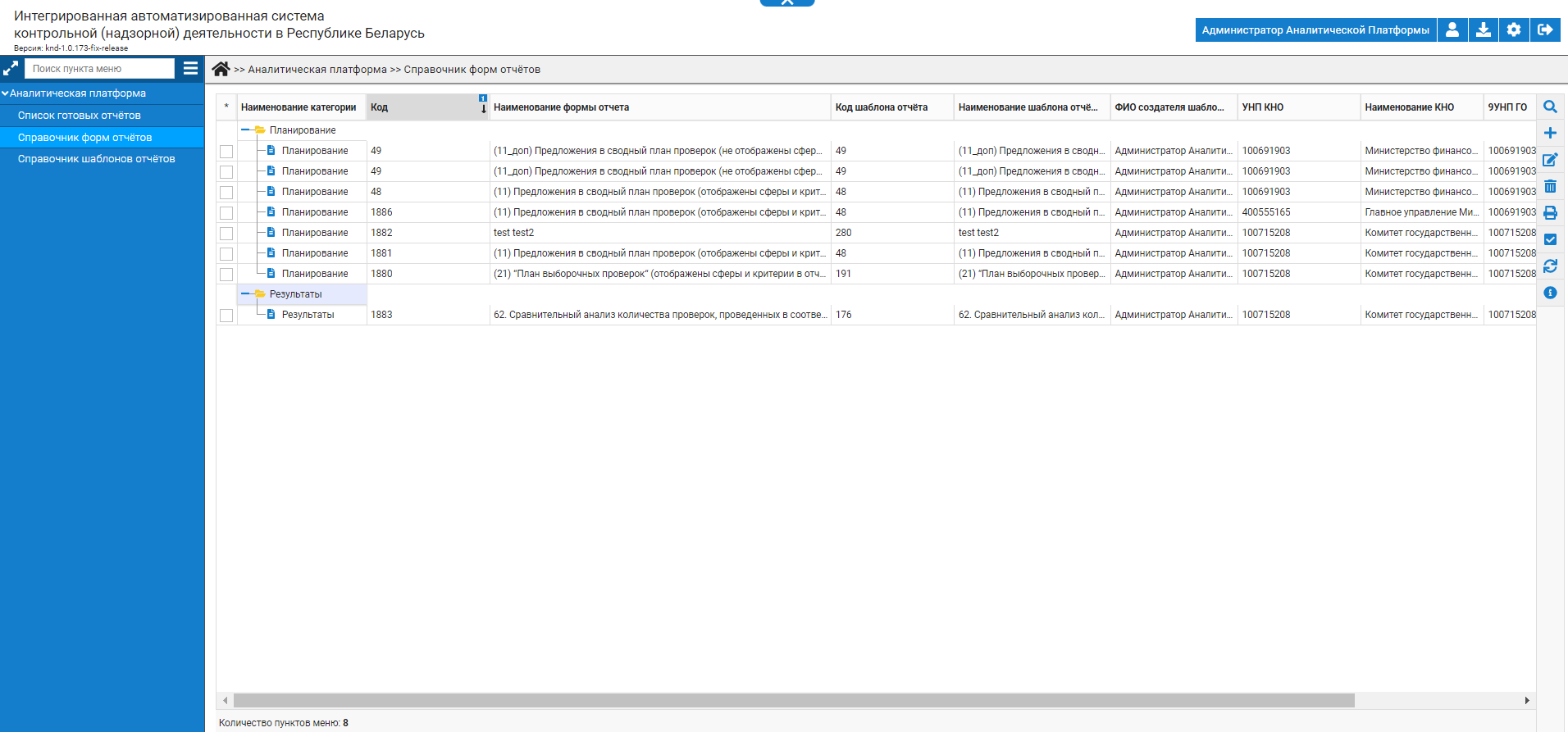 Рисунок 2.4 – Справочник форм отчётовСправочник форм отчётов содержит:Категорию формы отчета;Код формы отчёта;Наименование формы отчета;Код шаблона отчета;Наименование шаблона отчета;УНП КНО формы отчёта;Наименование КНО формы отчёта;УНП ГО создатель шаблона отчёта;ФИО создателя шаблона отчёта;ФИО пользователя, создателя формы отчёта;№ структурного подразделения создателя формы отчёта;Статус записи;Дата последней операции.Страница «Формы отчетов» также включает в себя дополнительный блок Панель инструментов. Панель инструментов содержит набор следующих элементов, позволяющих выполнять различные действия с выбранным формами из списка, а также добавлять новые формы в список (таблица 2.2)Таблица 2.2 Элементы блока «Панель инструментов»Фильтр включает в себя поля для ввода. На основании содержащихся в этих полях сведений осуществляется поиск и фильтрация шаблонов в списке. 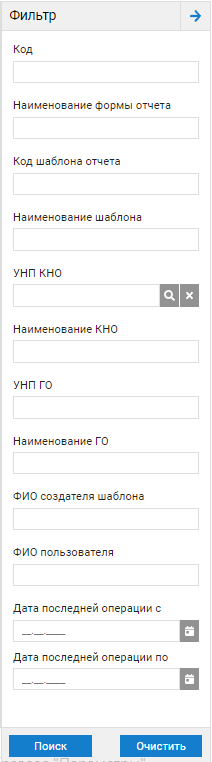 Рисунок 2.5 – Элементы блока «Фильтр»В данном блоке представлены следующие поля:Код формы отчётов;Наименование формы отчётов;Код шаблона отчёта;Наименование шаблона отчёта;УНП КНО формы отчёта;Наименование КНО формы отчёта;УНП ГО создатель шаблона отчёта;Наименование ГО формы отчёта;ФИО создателя шаблона отчёта;ФИО пользователя, создателя формы отчёта;Дата последней операции.Заполнение карточки формы отчетовИнформация формы представлена в виде Карточки формы отчётов (далее – Форма отчётов) с набором полей и разделов, содержащих сведения о форме отчётов (рисунок 2.6). 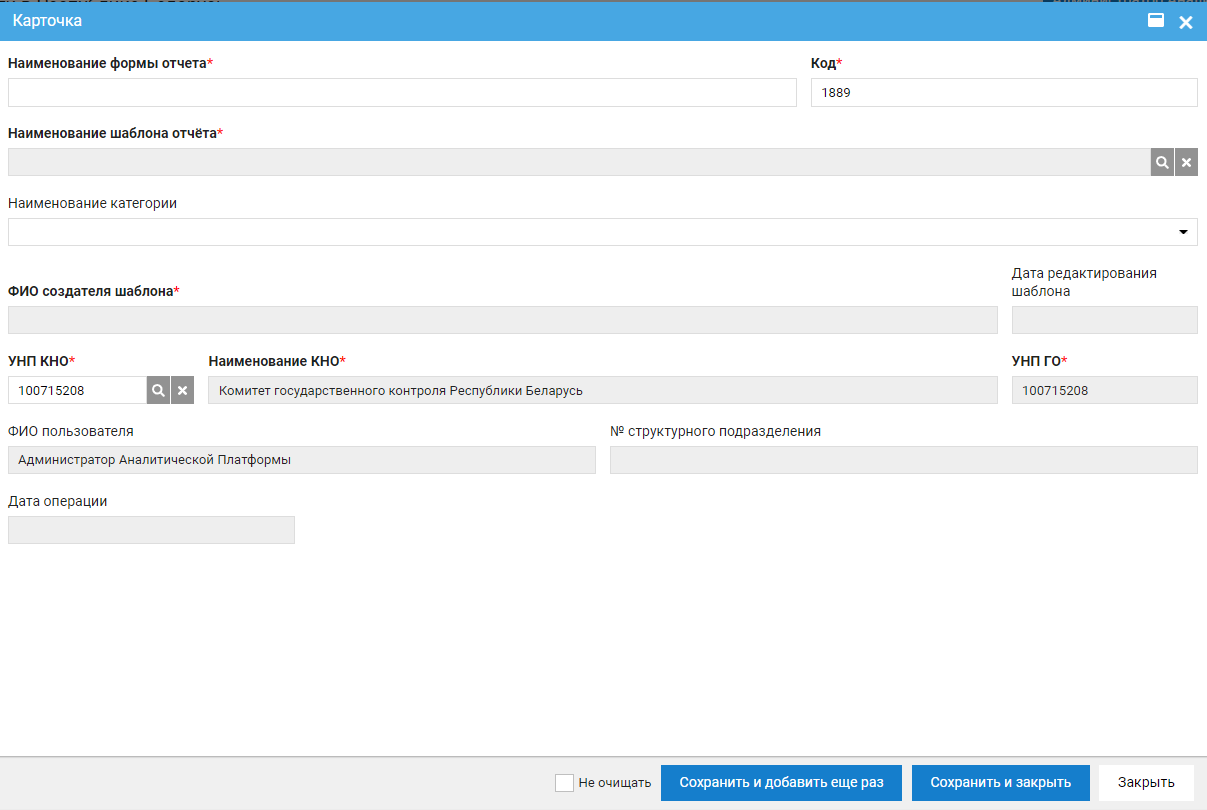 Рисунок 2.6 – Карточка формы отчётаКарточка формы отчётов позволяет выполнять следующий набор функций:просмотр информации о форме отчётов;ввод наименования формы отчётов;ввод кода формы отчётов;выбор категории формы отчета;выбор шаблона отчётов из справочника шаблонов отчётов;выбор УНП КНО.Создание новой формы отчётов происходит с помощью кнопки «Добавить». Наименование формы отчёта по умолчанию заполняется из наименования шаблона отчёта. Возможно редактирование наименования формы отчёта.Информация о шаблоне отчёта зафиксирована и не меняется. Она может измениться только при повторном выборе пользователем шаблона из справочника шаблонов отчётов.УНП КНО автоматически пред заполнено данными создателя шаблона. Пользователь может выбрать новое значение УНП КНО, открыв справочник КНО. Доступные пользователю КНО отфильтровывается от УНП КНО текущего пользователя, иерархично доступными нижестоящими значениями КНО. Если пользователь - оператор ИАС КНД, то ему доступен весь список КНО. Наименование КНО заполняется автоматически в зависимости от значения УНП КНО.УНП ГО и наименование ГО, ФИО создателя шаблона автоматически заполняется системой данными создателя шаблона отчёта. Информация о шаблоне отчёта зафиксирована и не меняется. Она может измениться только при повторном выборе пользователем шаблона из справочника шаблонов отчётов.ФИО пользователя, № структурного подразделения автоматически заполняется системой по указанным при авторизации данным.Создание отчетаСоздание отчётов осуществляется на странице «Список готовых отчетов» подпункта «Аналитическая платформа» (рисунок 2.8).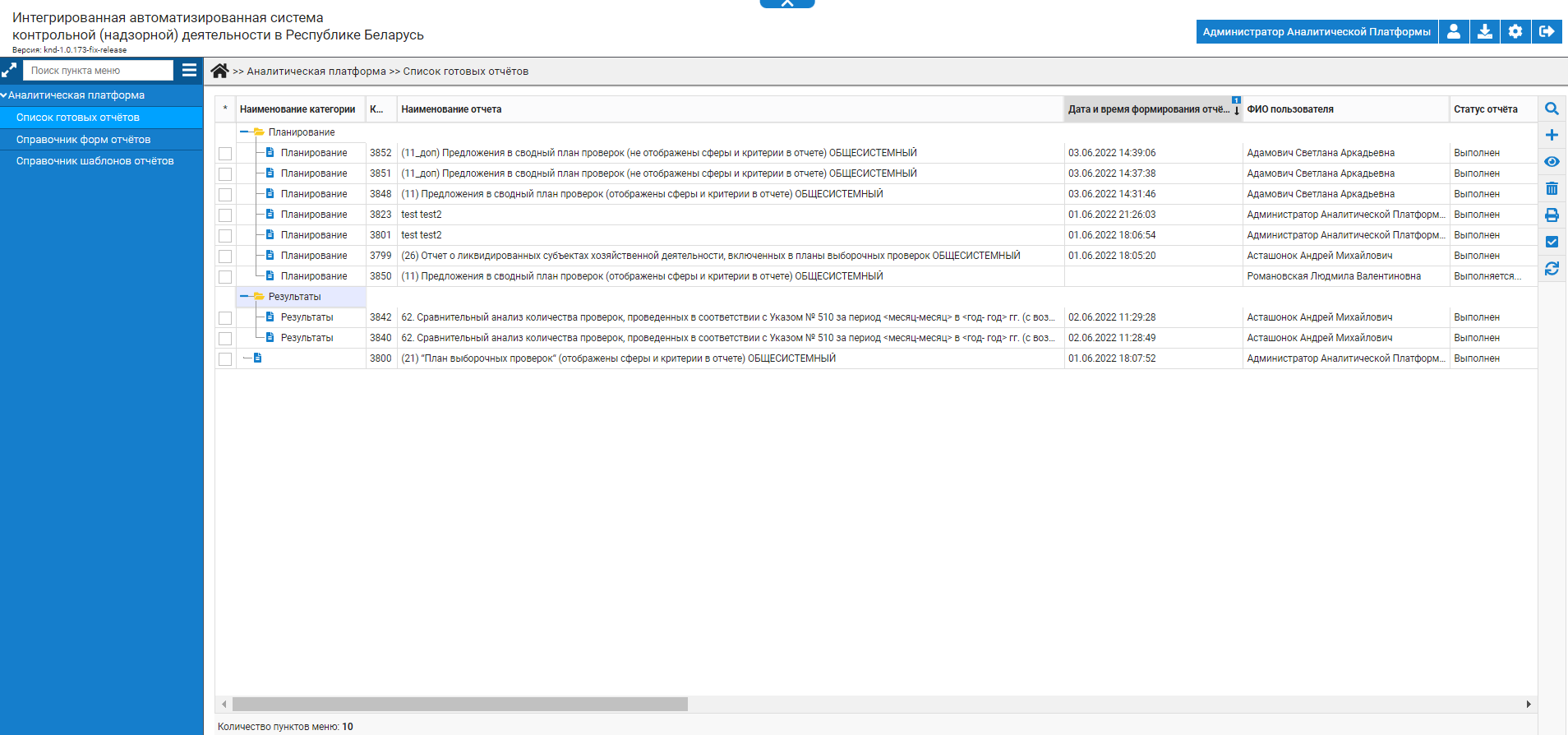 Рисунок 2.8 – Список готовых отчётовСписок готовых отчётов содержит:Категорию готового отчета;Код отчёта;Наименование отчета;Статус отчёта;Текст ошибки формирования отчёта;Наименование файла сформированного отчета;Наименование формата отчета;Код формы отчета;Наименование формы отчета;Код шаблона отчета;Наименование шаблона отчета;УНП КНО формы отчёта;Наименование КНО формы отчёта;УНП ГО создатель формы отчёта;Параметры отчёта;Признак открыть отчёт после формирования;ФИО пользователя создателя отчёта;№ структурного подразделения создателя отчёта;Дата и время формирования отчёта.Страница «Список готовых отчетов» также включает в себя дополнительный блок Панель инструментов. Панель инструментов содержит набор следующих элементов, позволяющих выполнять различные действия с выбранным отчётами из списка, а также добавлять новые отчёты в список (таблица 2.3) Таблица 2.3 Элементы блока «Панель инструментов»Фильтр включает в себя поля для ввода. На основании содержащихся в этих полях сведений осуществляется поиск и фильтрация отчётов в списке. 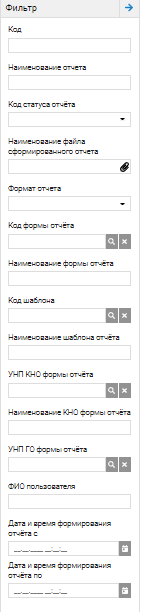 Рисунок 2.9 – Элементы блока «ФильтрВ данном блоке представлены следующие поля:Код отчёта;Наименование отчёта;Статус отчёта;Наименование файла сформированного отчёта;Формат отчёта;Код формы отчёта;Наименование формы отчёта;Код шаблона;Наименование шаблона отчёта;УНП КНО формы отчёта;Наименование КНО формы отчёта;УНП ГО создатель шаблона отчёта;ФИО создателя отчёта;Дата и время формирования отчёта.Заполнение карточки отчетаИнформация отчёта представлена в виде Карточки отчёта (далее –отчёт) с набором полей и разделов, содержащих сведения о отчёте (рисунок 2.10). 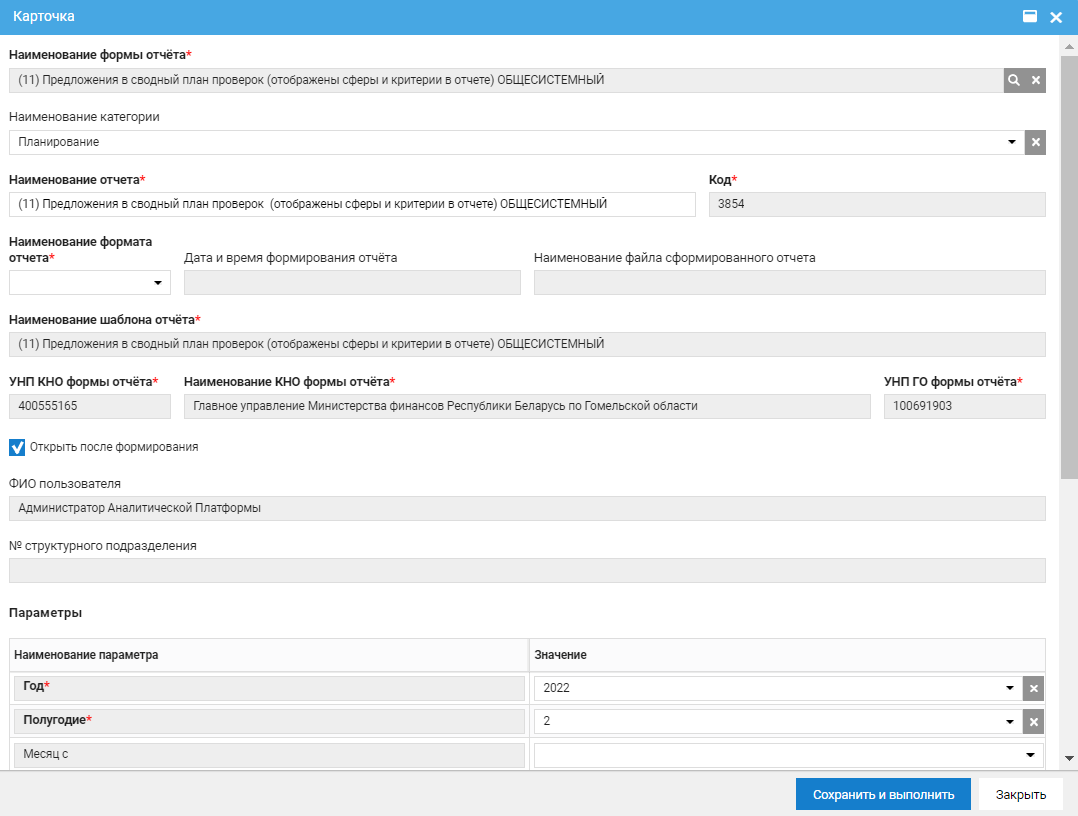 Рисунок 2.10 – Карточка отчётаДля того, чтобы открыть Карточку необходимо выбрать нужный элемент из списка и нажать на кнопку «Просмотр» на Панели инструментов. После этого откроется Карточка.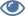 Карточка отчёта позволяет выполнять следующий набор функций:просмотр информации о готовом отчёте;ввод наименования нового отчёта;выбор категории нового отчета;выбор формата нового отчёта;выбор формы отчёта из справочника форм отчётов;ввод параметров отчёта;выбор признака «Открыть после формирования».Создание нового отчёта происходит с помощью кнопки «Добавить». Наименование отчёта по умолчанию заполняется из наименования формы отчёта. Возможно редактирование наименования отчёта.Информация о шаблоне и форме отчёта зафиксирована и не меняется. Она может измениться только при повторном выборе пользователем формы из справочника форм отчётов.УНП и наименование КНО, УНП ГО автоматически пред заполнено данными формы шаблона. Информация о форме отчёта зафиксирована и не меняется. Она может измениться только при повторном выборе пользователем формы из справочника форм отчётов.ФИО пользователя, № структурного подразделения автоматически заполняется системой по указанным при авторизации данным.При нажатии на « Добавить» система открывает пустую карточку отчёта.Создание нового отчёта на основе ранее успешно созданного происходить с помощью установленного в списке чек-бокса на готовый отчёт и нажатия кнопки «Добавить».Ввод параметров и формирование отчётаРекомендуется заполнение полей производить в порядке продвижения по окну сверху вниз и слева направо.Следует отметить, что чем больше задано критериев отбора, тем меньше срез выбираемых из БД данных, и тем меньше время формирования отчета.Для формирования отчета необходимо:в панели инструментов списка готовых отчётов и нажать кнопку Добавить;в открывшемся окне карточки отчёта выбрать форму отчёта из справочника форм отчётов;задать формат отчёта;отметить чек-бокс «открыть после формирования»;в области «Параметры» заполнить требуемые значения параметров отчёта;нажать кнопку «Сохранить и выполнить».ФОРМИРОВАНИЕ ГОТОВЫХ ОТЧЁТОВКоличество отобранных субъектовНаименование шаблона отчета, код шаблонаКоличество отобранных субъектов (7), код – 427Параметры отчётаГод (обязательно для ввода) – выпадающий список с возможностью единичного выбора года.Полугодие – выпадающий список с возможностью единичного выбора 1 или 2 полугодия. При пустом значении выведет данные за год.ГО – кнопка вывода значений справочника для единичного выбора ГО. Поле неактивно для пользователей, которые относятся к КНО.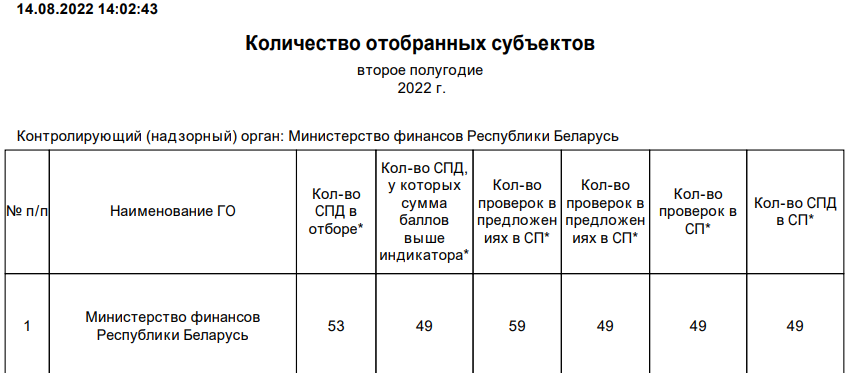 Рисунок 3.1 – Отчёт «Количество отобранных субъектов»Предложения в сводный план проверокНаименование шаблона отчета, код шаблонаПредложения в сводный план проверок (не отображены сферы и критерии) (11_доп), код – 299; Предложения в сводный план проверок (отображены сферы и критерии) (11), код – 300.Параметры отчётаГод (обязательно для ввода) – выпадающий список с возможностью единичного выбора года.Полугодие – выпадающий список с возможностью единичного выбора 1 или 2 полугодия. При пустом значении выведет данные за год.Месяц с _ по _ – выпадающий список с возможностью единичного выбора названия месяца. ГО - кнопка вывода значений справочника для единичного выбора ГО. Поле неактивно для пользователей, которые относятся к КНО.Контролирующий (надзорный) орган – кнопка вывода значений справочника для единичного выбора КНО.С подчиненными – чек-бокс. В активном состоянии выбирает записи из параметра «Контролирующий (надзорный) орган» и его подчиненных КНО в соответствии со справочником.Проверка ФХД/Надзорная – выпадающий список с возможностью единичного выбора значения «ФХД»/ «Надзорная»/пусто.Согласование – выпадающий список с возможностью единичного выбора значения.Территория – выпадающий список с возможностью единичного выбора Минск, области или пусто.Проверяемые СПД – кнопка вывода значений справочника для единичного выбора КНО.Телефон исполнителя – При задании параметра отбора учитываются проверки, у которых телефон исполнителя содержит заданную комбинацию цифр.Сферы деятельности (для Предложения в сводный план проверок (отображены сферы и критерии)) – кнопка вывода значений справочника для выбора.Критерии отнесения к группе риска (для Предложения в сводный план проверок (отображены сферы и критерии)) – кнопка вывода значений справочника для выбора.Субъекты проверки, поданные на ликвидацию – при установленном флажке в отчёт выбираются только субъекты проверки, поданные на ликвидацию.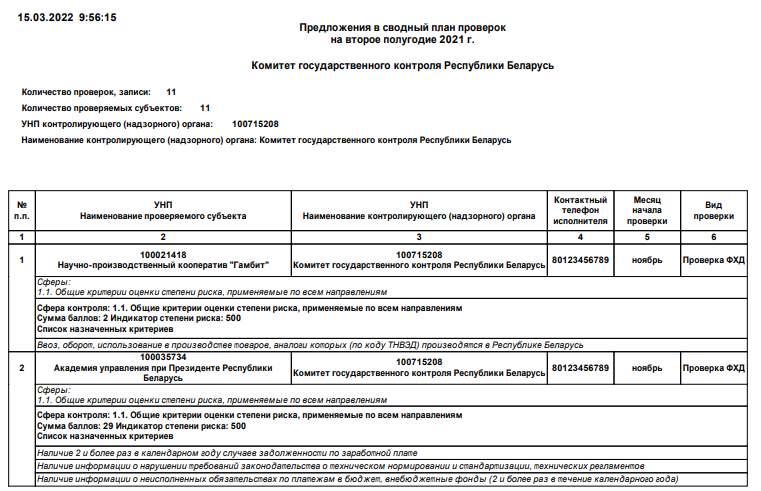 Рисунок 3.2 – Отчёт «Предложения в сводный план проверок (отображены сферы и критерии)»Количество предложений для включения в сводные планыНаименование шаблона отчета, код шаблонаКоличество предложений для включения в сводные планы (12), код – 425Параметры отчётаГод (обязательно для ввода) – выпадающий список с возможностью единичного выбора года.Полугодие – выпадающий список с возможностью единичного выбора 1 или 2 полугодия. При пустом значении выведет данные за год.Месяц с _ по _ – выпадающий список с возможностью единичного выбора названия месяца.Проверка ФХД/Надзорная – выпадающий список с возможностью единичного выбора значения «ФХД»/ «Надзорная»/пусто.Согласование – выпадающий список с возможностью единичного выбора значения.Территория – выпадающий список с возможностью единичного выбора Минск, области или пусто.ГО, утвердивший сводный план – кнопка вывода значений справочника для единичного выбора ГО.Контролирующий (надзорный) орган – кнопка вывода значений справочника для единичного выбора КНО.С подчиненными – чек-бокс. В активном состоянии выбирает записи из параметра «Контролирующий (надзорный) орган» и его подчиненных КНО в соответствии со справочником.Проверяемые СПД – кнопка вывода значений справочника для единичного выбора СПД.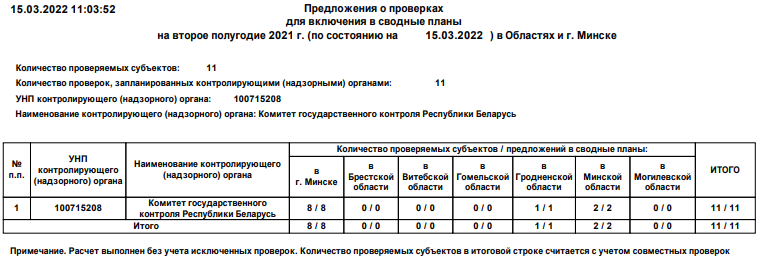 Рисунок 3.3 – Отчёт «Количество предложений для включения в сводные планы»Отчет о количестве контрольных мероприятий, включенных в сводные планы проверок органов Комитета госконтроляНаименование шаблона отчета, код шаблонаОтчет о количестве проверок, включенных в СП органов КГК (13), код - 432Параметры отчётаГод (обязательно для ввода) – выпадающий список с возможностью единичного выбора года.Полугодие – выпадающий список с возможностью единичного выбора 1 или 2 полугодия. При пустом значении выведет данные за год.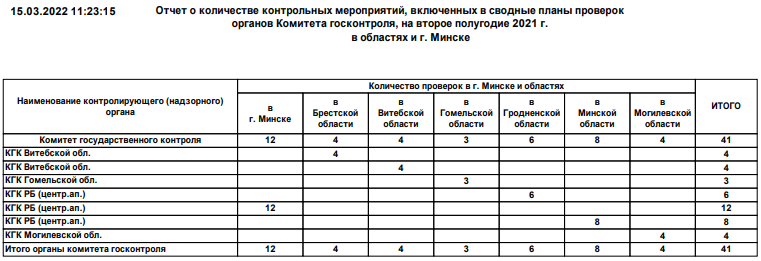 Рисунок 3.4 – Отчёт «Количество контрольных мероприятий, включенных в сводные планы проверок органов Комитета госконтроля»Сводный план проверокНаименование шаблона отчета, код шаблонаСводный план проверок (не отображены сферы и критерии) (16_доп), код – 306;Сводный план проверок (отображены сферы и критерии) (16), код – 307Параметры отчётаГод (обязательно для ввода) – выпадающий список с возможностью единичного выбора года.Полугодие – выпадающий список с возможностью единичного выбора 1 или 2 полугодия. При пустом значении выведет данные за год.Месяц с _ по _ – выпадающий список с возможностью единичного выбора названия месяца.Проверка ФХД/Надзорная – выпадающий список с возможностью единичного выбора значения «ФХД»/ «Надзорная»/пусто.Основание проверки – кнопка вывода справочника для единичного выбора. Территория – выпадающий список с возможностью единичного выбора Минск, области или пусто.ГО, утвердивший сводный план – кнопка вывода значений справочника для единичного выбора ГО.Контролирующий (надзорный) орган – кнопка вывода значений справочника для единичного выбора КНО.С подчиненными – чек-бокс. В активном состоянии выбирает записи из параметра «Контролирующий (надзорный) орган» и его подчиненных КНО в соответствии со справочником.Проверяемые СПД – кнопка вывода значений справочника для единичного выбора СПД.Телефон исполнителя – при задании параметра отбора учитываются проверки, у которых телефон исполнителя содержит заданную комбинацию цифр.Сферы деятельности (для Сводный план проверок (отображены сферы) – кнопка вывода значений справочника для единичного выбора.Критерии отнесения к группе риска (для Сводный план проверок (отображены сферы)) – кнопка вывода справочника для выбора.Ликвидированные субъекты – чек-бокс. В активном состоянии будут выбраны только ликвидированные субъекты.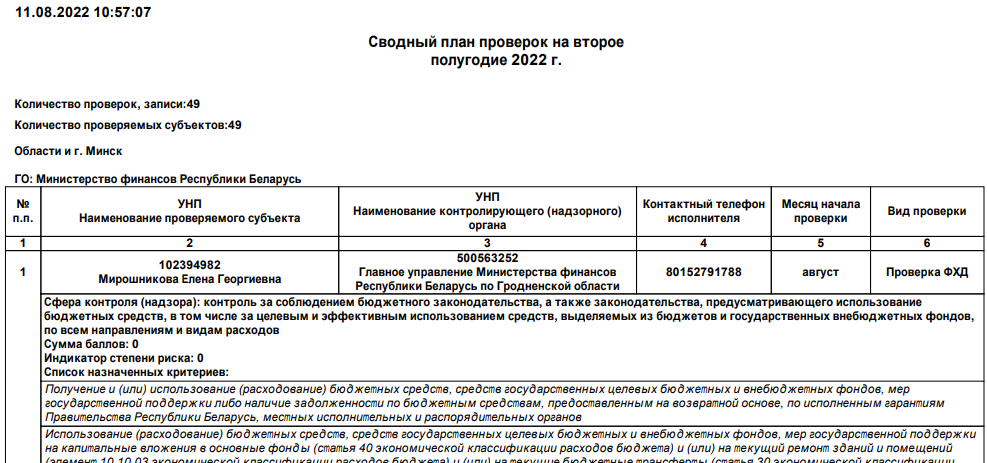 Рисунок 3.5 – Отчёт «Сводный план проверок»Отчет о проверках С(ПрС), в отношении которых при планировании КНО должны применять чек–листыНаименование шаблона отчета, код шаблонаОтчет о проверках С(ПрС) с чек–листами (не отображены сферы) (17_доп), код – 309; Отчет о проверках С(ПрС) с чек–листами (отображены сферы) (17), код – 308.Параметры отчётаГод (обязательно для ввода) – выпадающий список с возможностью единичного выбора года.Полугодие – выпадающий список с возможностью единичного выбора 1 или 2 полугодия. При пустом значении выведет данные за год.Месяц с _ по _ – выпадающий список с возможностью единичного выбора названия месяца.Проверка ФХД/Надзорная – выпадающий список с возможностью единичного выбора значения «ФХД»/ «Надзорная»/пусто.Территория – выпадающий список с возможностью единичного выбора Минск, области или пусто.ГО, утвердивший сводный план – кнопка вывода значений справочника для единичного выбора ГО.Контролирующий (надзорный) орган – кнопка вывода значений справочника для единичного выбора КНО.С подчиненными – чек-бокс. В активном состоянии выбирает записи из параметра «Контролирующий (надзорный) орган» и его подчиненных КНО в соответствии со справочником.Проверяемые СПД – кнопка вывода значений справочника для единичного выбора СПД.Телефон исполнителя – при задании параметра отбора учитываются проверки, у которых телефон исполнителя содержит заданную комбинацию цифр.Сферы деятельности (Отчет о проверках С(ПрС) с чек-листами (отображены сферы)) – кнопка вывода значений справочника для выбора.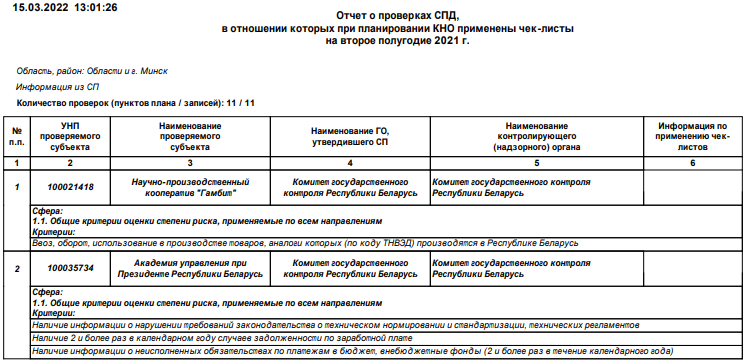 Рисунок 3.6 – Отчёт «О проверках С(ПрС), в отношении которых при планировании КНО должны применять чек–листы (отображены сферы)»План выборочных проверокНаименование шаблона отчета, код шаблонаПлан выборочных проверок (не отображены сферы и критерии) (21_доп), код – 313; План выборочных проверок (отображены сферы и критерии) (21), код – 312.Параметры отчётаГод (обязательно для ввода) – выпадающий список с возможностью единичного выбора года.Полугодие – выпадающий список с возможностью единичного выбора 1 или 2 полугодия. При пустом значении выведет данные за год.Месяц с _ по _ – выпадающий список с возможностью единичного выбора названия месяца.Проверка ФХД/Надзорная – выпадающий список с возможностью единичного выбора значения «ФХД»/ «Надзорная»/пусто.Согласование – выпадающий список с возможностью единичного выбора значения.Статус плана – выпадающий список с возможностью единичного выбора статуса.Территория – выпадающий список с возможностью единичного выбора Минск, области или пусто.ГО, утвердивший сводный план – кнопка вывода значений справочника для единичного выбора ГО. Контролирующий (надзорный) орган – кнопка вывода значений справочника для единичного выбора КНО.С подчиненными – чек-бокс. В активном состоянии выбирает записи из параметра «Контролирующий (надзорный) орган» и его подчиненных КНО в соответствии со справочником.Проверяемые СПД – кнопка вывода значений справочника для единичного выбора СПД.Номер пункта плана – при задании параметра учитываются проверки, у которых номер пункта плана содержит заданную комбинацию цифр.Телефон исполнителя – при задании параметра отбора учитываются проверки, у которых телефон исполнителя содержит заданную комбинацию цифр.Сферы деятельности (для План выборочных проверок (отображены сферы)) – доступна кнопка вывода значений справочника для выбора.Критерии отнесения к группе риска (для План выборочных проверок (отображены сферы)) – доступна кнопка вывода значений справочника для выбора.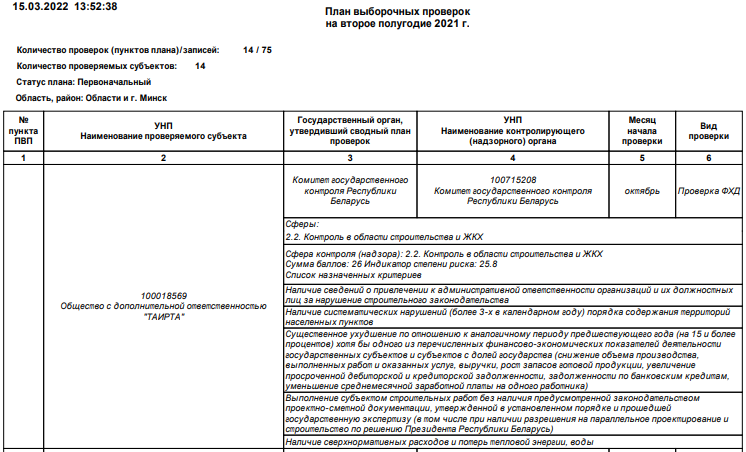 Рисунок 3.7 – Отчёт «План выборочных проверок»Отчет о субъектах хозяйственной деятельности, изменивших место постановки на налоговый учет, включенных в планы выборочных проверокНаименование шаблона отчета, код шаблонаС(ПрС), изменившие место постановки, включенные в ПВППараметры отчётаГод (обязательно для ввода) – выпадающий список с возможностью единичного выбора года.Полугодие – выпадающий список с возможностью единичного выбора 1 или 2 полугодия. При пустом значении выведет данные за год.Месяц с _ по _ – выпадающий список с возможностью единичного выбора названия месяца.Статус плана – выпадающий список с возможностью единичного выбора статуса.Территория – выпадающий список с возможностью единичного выбора Минск, области или пусто.ГО, утвердивший сводный план – кнопка вывода значений справочника для единичного выбора ГО.Контролирующий (надзорный) орган – кнопка вывода значений справочника для единичного выбора КНО.С подчиненными – чек-бокс. В активном состоянии выбирает записи из параметра «Контролирующий (надзорный) орган» и его подчиненных КНО в соответствии со справочником.Проверяемые СПД – кнопка вывода значений справочника для единичного выбора СПД.Номер пункта плана – при задании параметра учитываются проверки, у которых номер пункта плана содержит заданную комбинацию цифр.Телефон исполнителя – при задании параметра отбора учитываются проверки, у которых телефон исполнителя содержит заданную комбинацию цифр.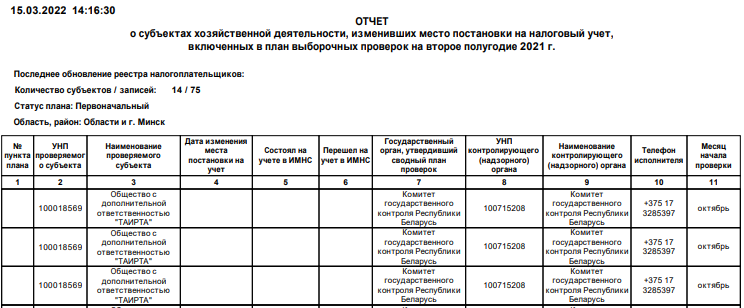 Рисунок 3.8 – Отчёт «О субъектах хозяйственной деятельности, изменивших место постановки на налоговый учет, включенных в планы выборочных проверок»Отчет о ликвидированных субъектах хозяйственной деятельности, включенных в планы выборочных проверокНаименование шаблона отчета, код шаблонаЛиквидированные субъекты, включенные в ПВП (26), код – 319.Параметры отчётаГод (обязательно для ввода) – выпадающий список с возможностью единичного выбора года.Полугодие – выпадающий список с возможностью единичного выбора 1 или 2 полугодия. При пустом значении выведет данные за год.Месяц с _ по _ – выпадающий список с возможностью единичного выбора названия месяца.Статус плана – выпадающий список с возможностью единичного выбора статуса.Территория – выпадающий список с возможностью единичного выбора Минск, области или пусто.ГО, утвердивший сводный план – кнопка вывода значений справочника для единичного выбора ГО.Контролирующий (надзорный) орган – кнопка вывода значений справочника для единичного выбора КНО.С подчиненными – чек-бокс. В активном состоянии выбирает записи из параметра «Контролирующий (надзорный) орган» и его подчиненных КНО в соответствии со справочником.Проверяемые СПД – кнопка вывода значений справочника для единичного выбора СПД.Номер пункта плана – при задании параметра учитываются проверки, у которых номер пункта плана содержит заданную комбинацию цифр.Телефон исполнителя – при задании параметра отбора учитываются проверки, у которых телефон исполнителя содержит заданную комбинацию цифр.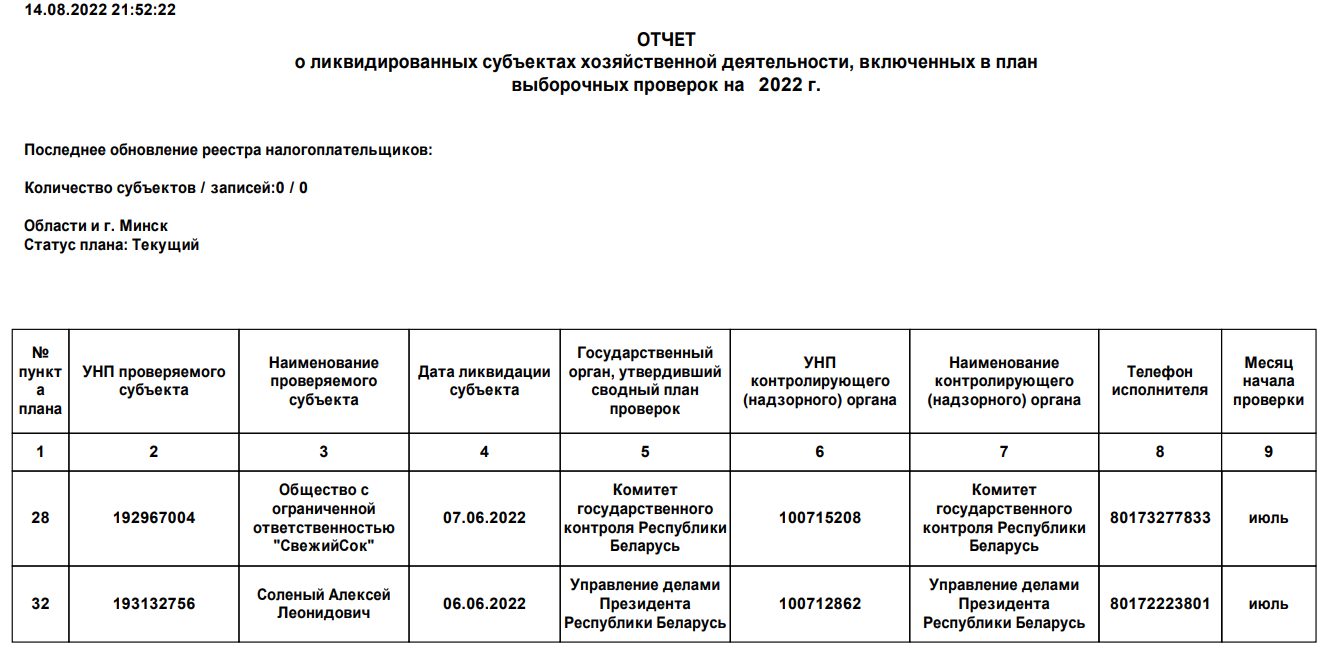 Рисунок 3.9 – Отчёт «О ликвидированных субъектах хозяйственной деятельности, включенных в планы выборочных проверок»Количество проверок (надзорных и финансово–хозяйственной деятельности) в проектах планов выборочных проверок (планах выборочных проверок)Наименование шаблона отчета, код шаблонаКоличество проверок (надзорные и ФХД) в ПВП (27), код – 320.Параметры отчётаГод (обязательно для ввода) – выпадающий список с возможностью единичного выбора года.Полугодие – выпадающий список с возможностью единичного выбора 1 или 2 полугодия. При пустом значении выведет данные за год.Территория – выпадающий список с возможностью единичного выбора Минск, области или пусто.Статус плана – выпадающий список с возможностью единичного выбора статуса.По состоянию на – поле ручного ввода либо выбор даты из календаря.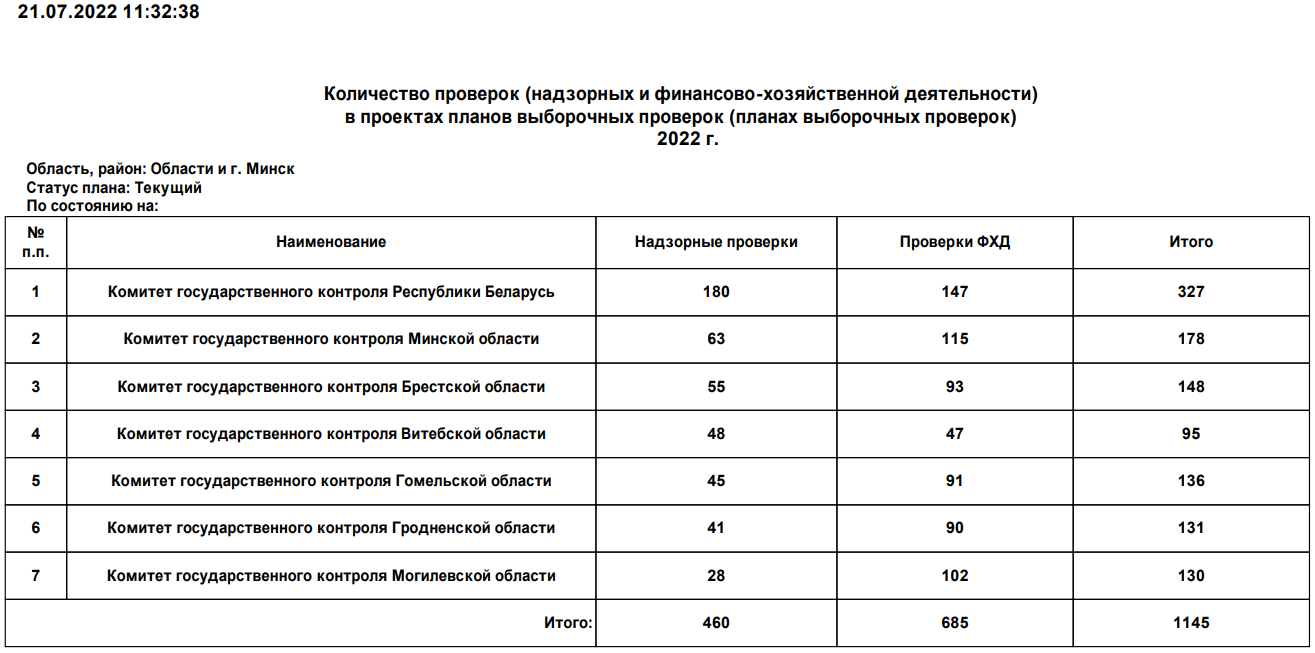 Рисунок 3.10 – Отчёт «Количество проверок (надзорных и финансово­–хозяйственной деятельности) в проектах планов выборочных проверок (планах выборочных проверок)»Отчет о количестве записей и пунктов плана в планах выборочных проверок областей и г. МинскаНаименование шаблона отчета, код шаблонаКоличество записей и пунктов плана ПВП (29), код – 322.Параметры отчётаГод (обязательно для ввода) – выпадающий список с возможностью единичного выбора года.По состоянию на (обязательно для ввода) – выпадающий календарь с возможностью выбора даты в 1 и во 2–м полугодии.1–е полугодие (обязательно для ввода) – выпадающий справочник с возможностью выбора дня.2–е полугодие (обязательно для ввода) – выпадающий справочник с возможностью выбора дня.Статус плана – выпадающий список с возможностью единичного выбора статуса.Территория - выпадающий список с возможностью единичного выбора Минск, области или пусто.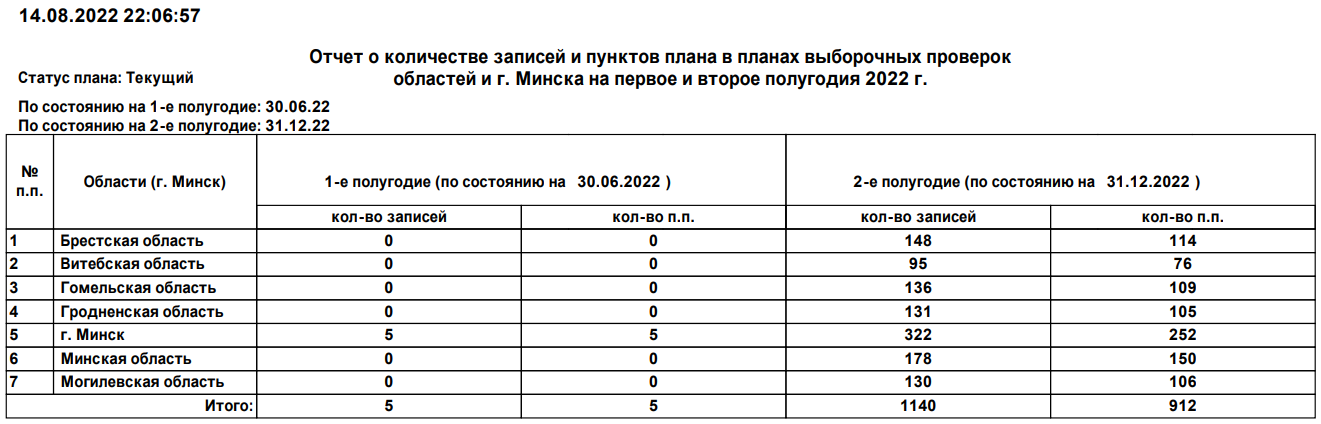 Рисунок 3.11 – Отчёт «О количестве записей и пунктов плана в планах выборочных проверок областей и г. Минска»Информация о количестве контрольных мероприятий, включенных в планы выборочных проверок органов Комитета госконтроляНаименование шаблона отчета, код шаблонаКоличество мероприятий, в разрезе органов Комитета госконтроляПараметры отчётаГод (обязательно для ввода) – выпадающий список с возможностью единичного выбора года.Полугодие – выпадающий список с возможностью единичного выбора 1 или 2 полугодия. При пустом значении выведет данные за год.Статус плана – выпадающий список с возможностью единичного выбора статуса.Территория – выпадающий список с возможностью единичного выбора Минск, области или пусто.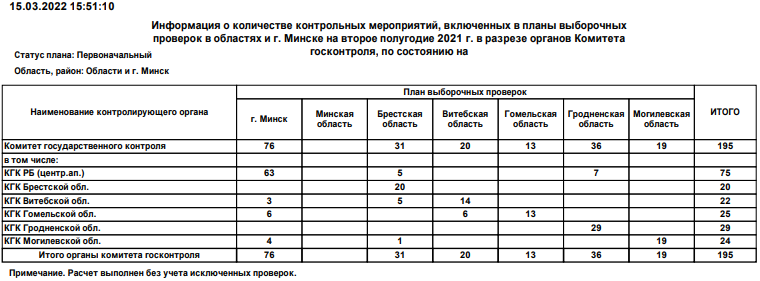 Рисунок 3.12 – Отчёт «Количество мероприятий, включенных в планы органов Комитета госконтроля»Перечень субъектов, со времени последней проверки, которых не прошло N летНаименование шаблона отчета, код шаблонаС(ПрС), со времени проверки которых не прошло N летПараметры отчётаГод (обязательно для ввода) – выпадающий список с возможностью единичного выбора года.Полугодие – выпадающий список с возможностью единичного выбора 1 или 2 полугодия. При пустом значении выведет данные за год.Территория – выпадающий список с возможностью единичного выбора Минск, области или пусто.ГО, утвердивший сводный план – кнопка вывода значений справочника для единичного выбора ГО.Контролирующий (надзорный) орган – кнопка вывода значений справочника для единичного выбора КНО.С подчиненными – чек-бокс. В активном состоянии выбирает записи из параметра «Контролирующий (надзорный) орган» и его подчиненных КНО в соответствии со справочником.Проверяемые СПД – кнопка вывода значений справочника для единичного выбора СПД.С момента проверки не прошло (лет) – символьный ввод значения.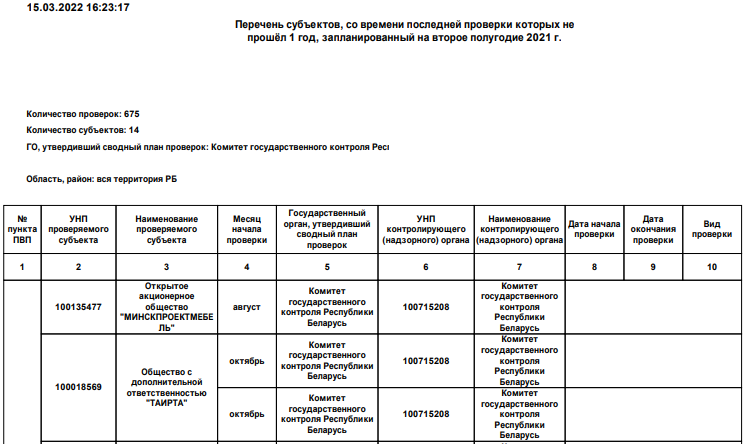 Рисунок 3.13 – Отчёт «Перечень субъектов, со времени последней проверки которых не прошло N лет»Отчёт о не включённых субъектах из сводных планов проверок в план выборочных проверокНаименование шаблона отчета, код шаблонаПроверки, не включенные в проект (34), код – 407.Параметры отчётаГод (обязательно для ввода) – выпадающий список с возможностью единичного выбора года.Полугодие – выпадающий список с возможностью единичного выбора 1 или 2 полугодия. При пустом значении выведет данные за год.Территория – выпадающий список с возможностью единичного выбора Минск, области или пусто.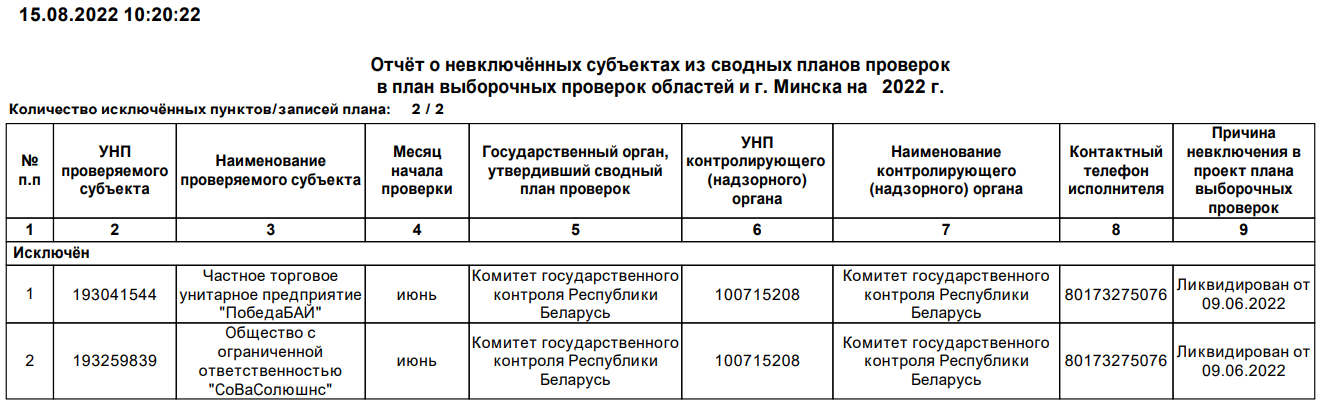 Рисунок 3.14 – Отчёт «О не включённых субъектах из сводных планов проверок в план выборочных проверок»Сводный отчет о выполнении плана выборочных проверокНаименование шаблона отчета, код шаблонаСводный отчет о выполнении ПВП (с детализацией по КНО)Параметры отчётаГод (обязательно для ввода) – выпадающий список с возможностью единичного выбора года.Полугодие – выпадающий список с возможностью единичного выбора 1 или 2 полугодия. При пустом значении выведет данные за год.Период с _ по _ – календарь с возможностью выбора даты либо ручной ввод.Период проведения по дате – выпадающий список с возможностью единичного выбора отслеживаемой даты.Проверка ФХД/Надзорная – выпадающий список с возможностью единичного выбора значения «ФХД»/ «Надзорная»/пусто.Территория – выпадающий список с возможностью единичного выбора Минск, области или пусто.ГО, утвердивший сводный план – кнопка вывода значений справочника для единичного выбора ГО.Контролирующий (надзорный) орган – кнопка вывода значений справочника для единичного выбора КНО.С подчиненными – чек-бокс. В активном состоянии выбирает записи из параметра «Контролирующий (надзорный) орган» и его подчиненных КНО в соответствии со справочником.Проверяемые СПД – кнопка вывода значений справочника для единичного выбора СПД.Номер пункта плана – при задании параметра учитываются проверки, у которых номер пункта плана содержит заданную комбинацию цифр.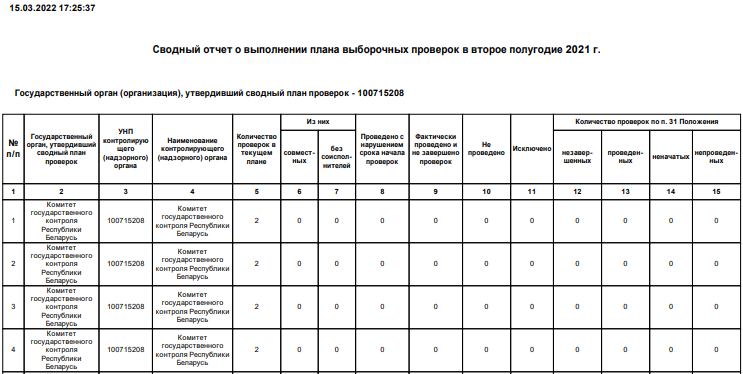 Рисунок 3.15 – Отчёт «Сводный отчет о выполнении плана выборочных проверок (с детализацией по КНО)»Информация о проведении выборочных проверокНаименование шаблона отчета, код шаблонаИнформация о проведении выборочных проверокПараметры отчётаГод (обязательно для ввода) – выпадающий список с возможностью единичного выбора года.Полугодие – выпадающий список с возможностью единичного выбора 1 или 2 полугодия. При пустом значении выведет данные за год.Период проведения по факту с _ по _ – календарь с возможностью выбора промежутка дат.Статус плана – выпадающий список с возможностью единичного выбора статуса.Территория – выпадающий список с возможностью единичного выбора Минск, области или пусто.Номер пункта плана – при задании параметра учитываются проверки, у которых номер пункта плана содержит заданную комбинацию цифр.ГО, утвердивший сводный план – кнопка вывода значений справочника для единичного выбора ГО.Контролирующий (надзорный) орган – кнопка вывода значений справочника для единичного выбора КНО.С подчиненными – чек-бокс. В активном состоянии выбирает записи из параметра «Контролирующий (надзорный) орган» и его подчиненных КНО в соответствии со справочником.Проверяемые СПД – кнопка вывода значений справочника для единичного выбора СПД.Итоговый документ – выпадающий список с возможностью единичного выбора значения.Дата приостановления проверки с _ по _ – выпадающий календарь, с возможностью единичного выбора дня.Дата возобновления проверки с _ по _ – выпадающий календарь, с возможностью единичного выбора дня.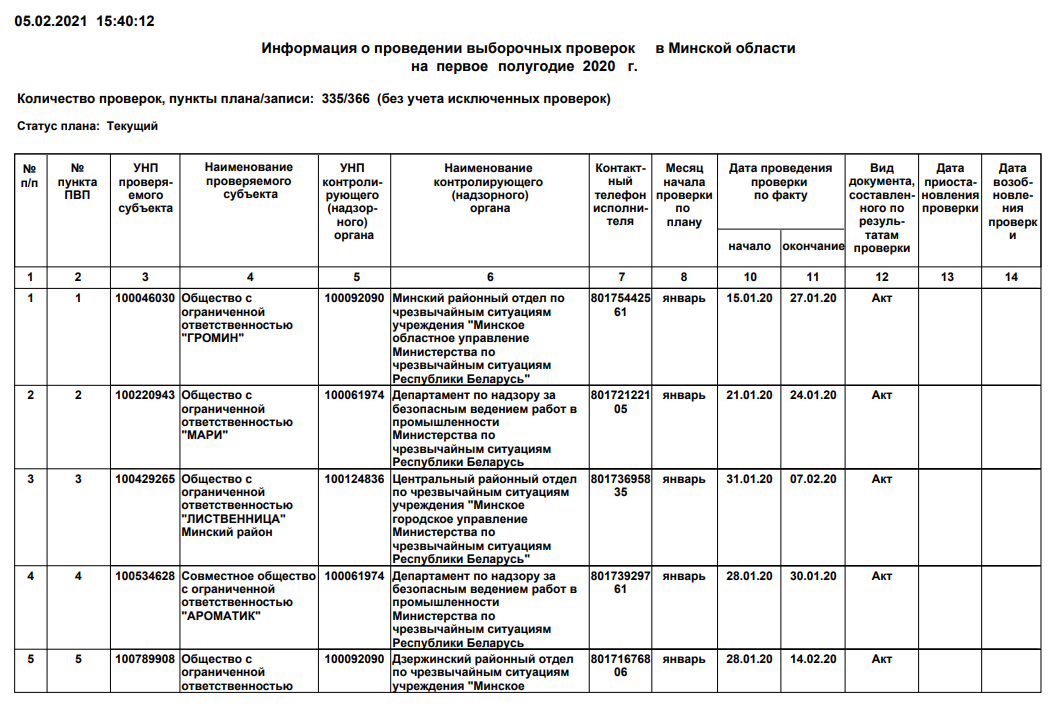 Рисунок 3.16 – Отчёт «Информация о проведении выборочных проверок»О нарушениях нормативных правовых актов, технических нормативных правовых актов, выявленных в ходе проверок за периодНаименование шаблона отчета, код шаблонаНарушения нормативных правовых актов (45), код – 333.Параметры отчётаПериод с _ по _ – календарь с возможностью выбора даты либо ручной ввод.Период проведения по дате – выпадающий список с возможностью единичного выбора отслеживаемой даты.Проверка ФХД/Надзорная – выпадающий список с возможностью единичного выбора значения «ФХД»/ «Надзорная»/пусто.Территория – выпадающий список с возможностью единичного выбора Минск, области или пусто.ГО – кнопка вывода значений справочника для единичного выбора ГО.Контролирующий (надзорный) орган – кнопка вывода значений справочника для единичного выбора КНО.С подчиненными – чек-бокс. В активном состоянии выбирает записи из параметра «Контролирующий (надзорный) орган» и его подчиненных КНО в соответствии со справочником.Проверяемые СПД – кнопка вывода значений справочника для единичного выбора СПД.Нормативно правовой акт – доступна кнопка вывода значений справочника для выбора.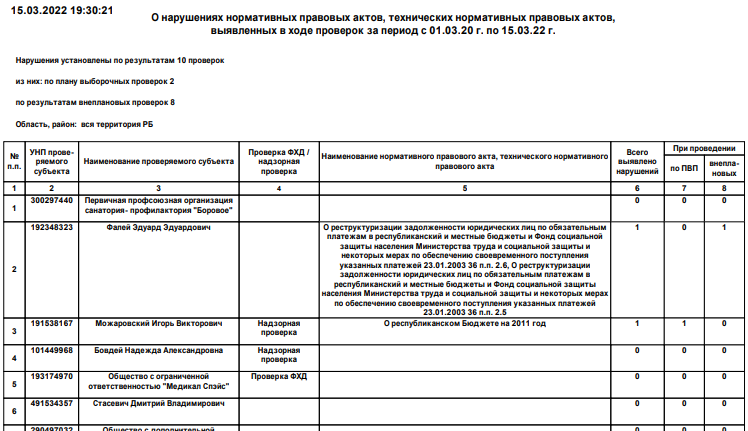 Рисунок 3.17 – Отчёт «О нарушениях нормативных правовых актов, технических нормативных правовых актов, выявленных в ходе проверок за период»Отчет о результатах рассмотрения правоохранительными органами материалов проверок ревизий по результатам проверок за периодНаименование шаблона отчета, код шаблонаРезультаты рассмотрения материалов проверок (46), код – 457.Параметры отчётаПериод с _ по _ – календарь с возможностью выбора даты либо ручной ввод.Период проведения по дате – выпадающий список с возможностью единичного выбора отслеживаемой даты.Тип плана – выпадающий список с возможностью единичного выбора значения (выборочных проверок/внеплановые проверки).Территория – выпадающий список с возможностью единичного выбора Минск, области или пусто.ГО – кнопка вывода значений справочника для единичного выбора ГО.Контролирующий (надзорный) орган – кнопка вывода значений справочника для единичного выбора КНО.С подчиненными – чек-бокс. В активном состоянии выбирает записи из параметра «Контролирующий (надзорный) орган» и его подчиненных КНО в соответствии со справочником.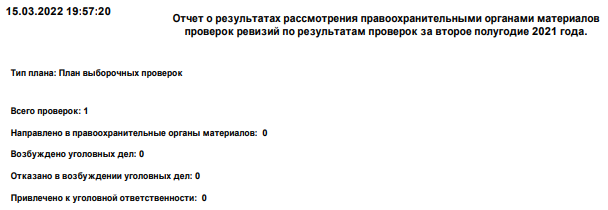 Рисунок 3.18 – Отчёт «О результатах рассмотрения правоохранительными органами материалов проверок ревизий по результатам проверок за период»Отчет о привлечении должностных (юридических) лиц к ответственности по результатам проверок за периодНаименование шаблона отчета, код шаблонаПривлечение должностных (юр.) лиц к ответственности (административной) (47), код – 453;Привлечение должностных (юр.) лиц к ответственности (дисциплинарной) (47), код – 454.Параметры отчётаПериод с _ по _ – календарь с возможностью выбора даты либо ручной ввод.Период проведения по дате – выпадающий список с возможностью единичного выбора отслеживаемой даты.Тип плана – выпадающий список с возможностью единичного выбора значения (выборочных проверок/внеплановые проверки).Территория – выпадающий список с возможностью единичного выбора Минск, области или пусто.ГО – кнопка вывода значений справочника для единичного выбора ГО.Контролирующий (надзорный) орган – кнопка вывода значений справочника для единичного выбора КНО.С подчиненными – чек-бокс. В активном состоянии выбирает записи из параметра «Контролирующий (надзорный) орган» и его подчиненных КНО в соответствии со справочником.Проверяемые СПД – кнопка вывода значений справочника для единичного выбора СПД.Нормативно правовой акт – доступна кнопка вывода значений справочника для выбора.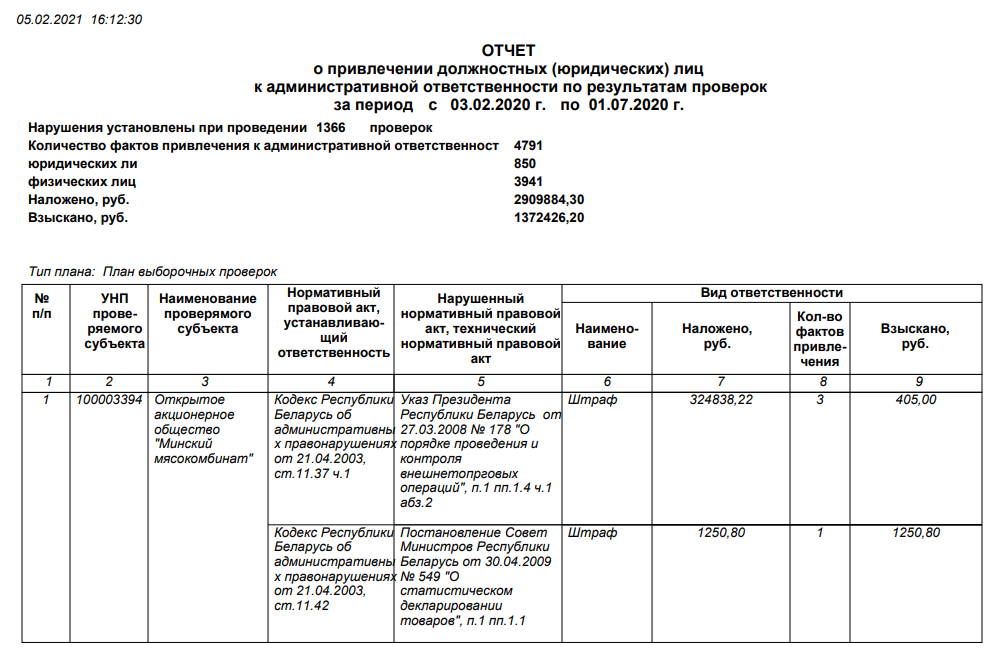 Рисунок 3.19 – Отчёт «О привлечении должностных (юридических) лиц к административной ответственности по результатам проверок за период»Отчет о начислении и взыскании обязательных платежей и пени по результатам проверок за периодНаименование шаблона отчета, код шаблонаНачисление и взыскание платежейПараметры отчётаПериод с _ по _ – календарь с возможностью выбора даты либо ручной ввод.Период проведения по дате – выпадающий список с возможностью единичного выбора отслеживаемой даты.Тип плана – выпадающий список с возможностью единичного выбора значения (выборочных проверок/внеплановые проверки).Территория – выпадающий список с возможностью единичного выбора Минск, области или пусто.ГО – кнопка вывода значений справочника для единичного выбора ГО.Контролирующий (надзорный) орган – кнопка вывода значений справочника для единичного выбора КНО.С подчиненными – чек-бокс. В активном состоянии выбирает записи из параметра «Контролирующий (надзорный) орган» и его подчиненных КНО в соответствии со справочником.Проверяемые СПД – кнопка вывода значений справочника для единичного выбора СПД.Нормативно правовой акт – доступна кнопка вывода значений справочника для выбора.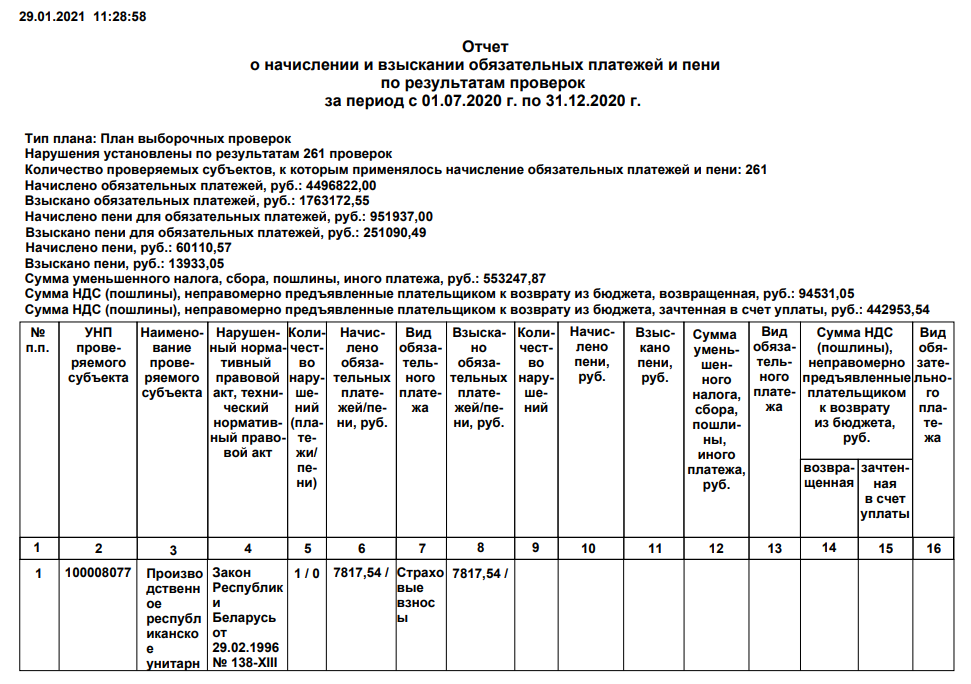 Рисунок 3.20 – Отчёт «О начислении и взыскании обязательных платежей и пени по результатам проверок за период»Отчет о сэкономленных государственных средствах, материальных ценностях, предотвращенном незаконном расходовании государственных средств и выявленных излишках по результатам проверок за периодНаименование шаблона отчета, код шаблонаСэкономленные государственные средстваПараметры отчётаПериод с _ по _ – календарь с возможностью выбора даты либо ручной ввод.Период проведения по дате – выпадающий список с возможностью единичного выбора отслеживаемой даты.Тип плана – выпадающий список с возможностью единичного выбора значения (выборочных проверок/внеплановые проверки).Территория – выпадающий список с возможностью единичного выбора Минск, области или пусто.ГО – кнопка вывода значений справочника для единичного выбора ГО.Контролирующий (надзорный) орган – кнопка вывода значений справочника для единичного выбора КНО.С подчиненными – чек-бокс. В активном состоянии выбирает записи из параметра «Контролирующий (надзорный) орган» и его подчиненных КНО в соответствии со справочником.Проверяемые СПД – кнопка вывода значений справочника для единичного выбора СПД.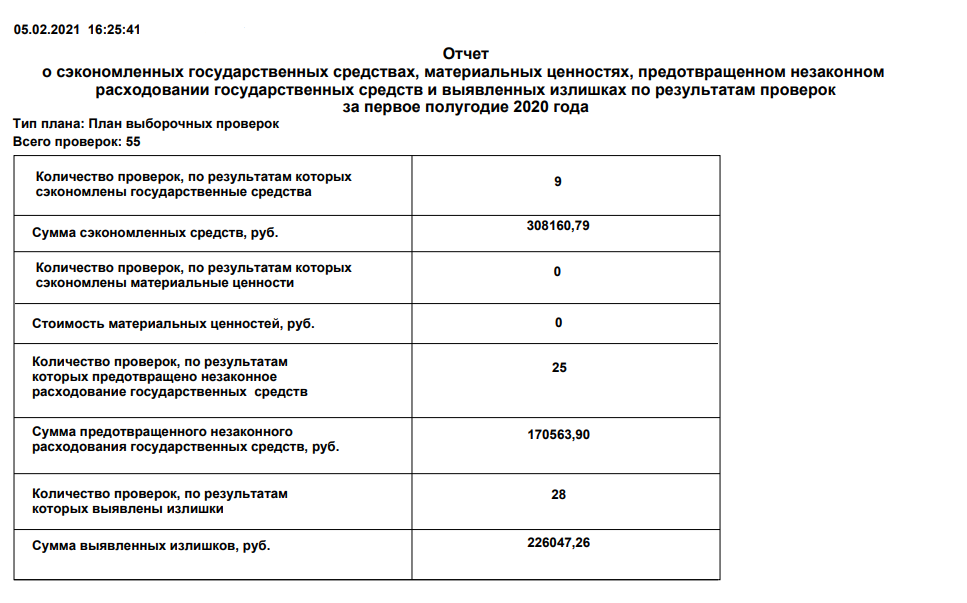 Рисунок 3.21 – Отчёт «О сэкономленных государственных средствах, материальных ценностях, предотвращенном незаконном расходовании государственных средств и выявленных излишках по результатам проверок за период»Отчет о предъявлении к восстановлению в бюджет денежных средств или к возмещению сумм причиненного вреда, а также ходе восстановления в бюджет денежных средств или возмещения вреда по результатам проверок за периодНаименование шаблона отчета, код шаблонаПредъявление к восстановлению денежных средств (50), код – 339.Параметры отчётаПериод с _ по _ – календарь с возможностью выбора даты либо ручной ввод.Период проведения по дате – выпадающий список с возможностью единичного выбора отслеживаемой даты.Тип плана – выпадающий список с возможностью единичного выбора значения (выборочных проверок/внеплановые проверки).Территория – выпадающий список с возможностью единичного выбора Минск, области или пусто.ГО – кнопка вывода значений справочника для единичного выбора ГО.Контролирующий (надзорный) орган – кнопка вывода значений справочника для единичного выбора КНО.С подчиненными – чек-бокс. В активном состоянии выбирает записи из параметра «Контролирующий (надзорный) орган» и его подчиненных КНО в соответствии со справочником.Проверяемые СПД – кнопка вывода значений справочника для единичного выбора СПД.Выявлено вреда на сумму – окно для ввода символьного значенияПредъявлено к восстановлению – окно для ввода символьного значения.Восстановлен денежных средств – окно для ввода символьного значения.Направлено в судебные органы – окно для ввода символьного значения.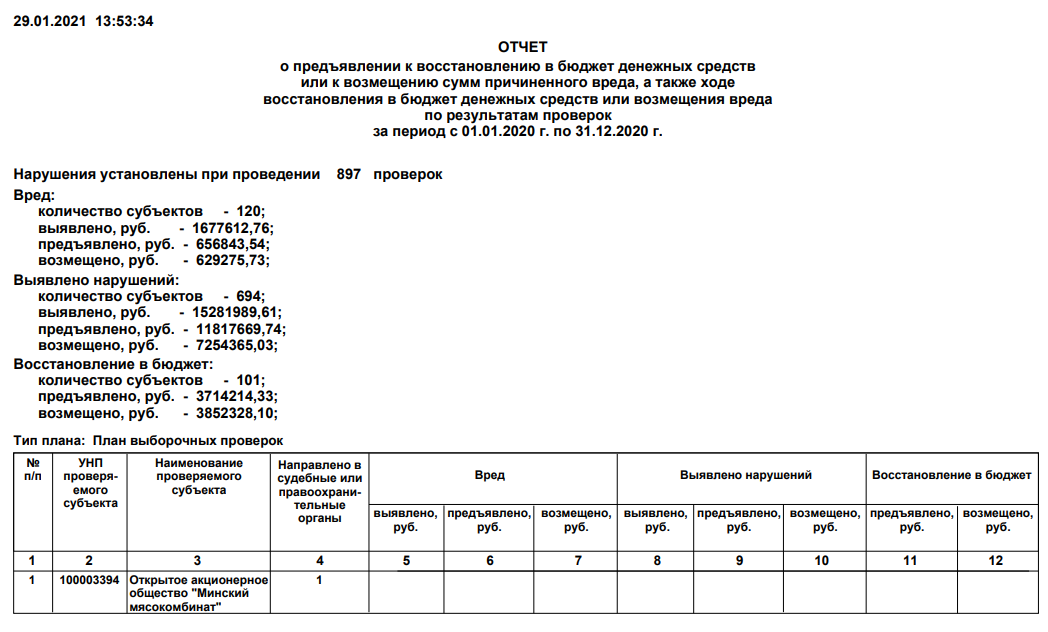 Рисунок 3.22 – Отчёт «О предъявлении к восстановлению в бюджет денежных средств или к возмещению сумм причиненного вреда, а также ходе восстановления в бюджет денежных средств или возмещения вреда по результатам проверок за период»Отчет о проверках проверяемых субъектов в периодНаименование шаблона отчета, код шаблонаПроверки проверяемых субъектов (51), код – 340.Параметры отчётаПериод с _ по _ – календарь с возможностью выбора даты либо ручной ввод.Период проведения по дате – выпадающий список с возможностью единичного выбора отслеживаемой даты.Проверка ФХД/Надзорная – выпадающий список с возможностью единичного выбора значения «ФХД»/ «Надзорная»/пусто.Тип плана – выпадающий список с возможностью единичного выбора значения (выборочных проверок/внеплановые проверки).Территория – выпадающий список с возможностью единичного выбора Минск, области или пусто.ГО – кнопка вывода значений справочника для единичного выбора ГО.Контролирующий (надзорный) орган – кнопка вывода значений справочника для единичного выбора КНО.С подчиненными – чек-бокс. В активном состоянии выбирает записи из параметра «Контролирующий (надзорный) орган» и его подчиненных КНО в соответствии со справочником.Проверяемые СПД – кнопка вывода значений справочника для единичного выбора СПД.Нормативно правовой акт – доступна кнопка вывода значений справочника для выбора.Нормативно правовой акт, устанавливающий ответственность – доступна кнопка вывода значений справочника для выбора.Начало проверяемого периода – выпадающий календарь, с возможностью единичного выбора дня.Конец проверяемого периода – выпадающий календарь, с возможностью единичного выбора дня.Номер пункта плана – символьный ввод значения. При задании параметра учитываются проверки, у которых номер пункта плана содержит заданную комбинацию цифр.Основание проверки – доступна кнопка вывода значений справочника для выбора.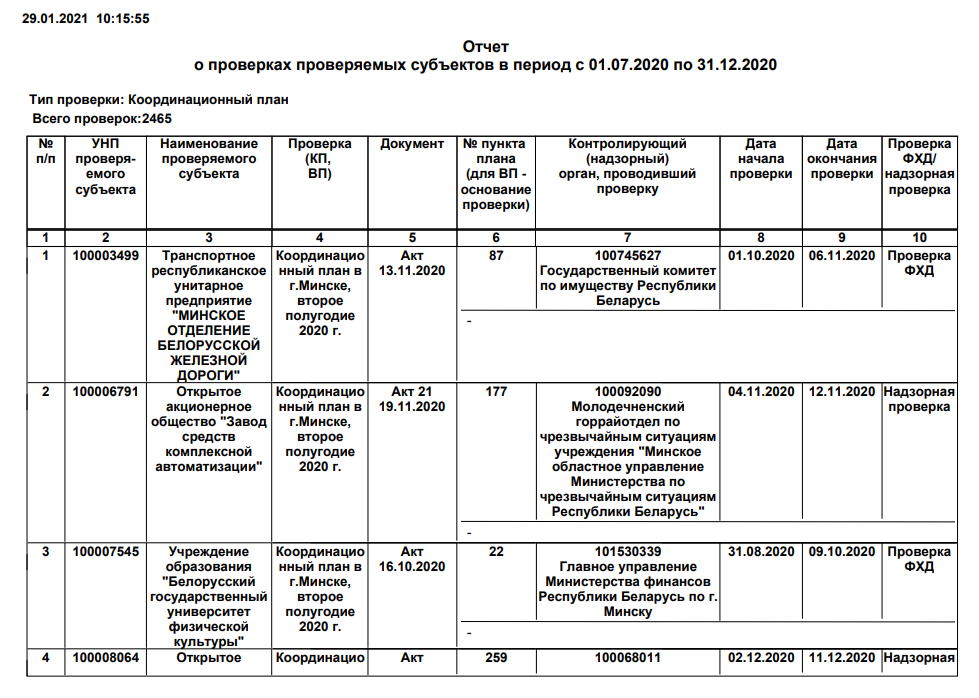 Рисунок 3.23 – Отчёт «О проверках проверяемых субъектов в период»Отчет о результатах проведенных внеплановых проверокНаименование шаблона отчета, код шаблонаРезультаты проведенных внеплановых проверок (52), код – 342.Параметры отчётаПериод с _ по _ – календарь с возможностью выбора даты либо ручной ввод.Период проведения по дате – выпадающий список с возможностью единичного выбора отслеживаемой даты.Проверка ФХД/Надзорная – выпадающий список с возможностью единичного выбора значения «ФХД»/ «Надзорная»/пусто.Основание проверки – доступна кнопка вывода справочника для единичного выбора. Вид внеплановой проверки – выпадающий список с возможностью единичного выбора.Территория – выпадающий список с возможностью единичного выбора Минск, области или пусто.ГО – кнопка вывода значений справочника для единичного выбора ГО.Контролирующий (надзорный) орган – кнопка вывода значений справочника для единичного выбора КНО.С подчиненными – чек-бокс. В активном состоянии выбирает записи из параметра «Контролирующий (надзорный) орган» и его подчиненных КНО в соответствии со справочником.Проверяемые СПД – кнопка вывода значений справочника для единичного выбора СПД.Итоговый документ – выпадающий список с возможностью единичного выбора.Количество проверок окно для ввода символьного значения.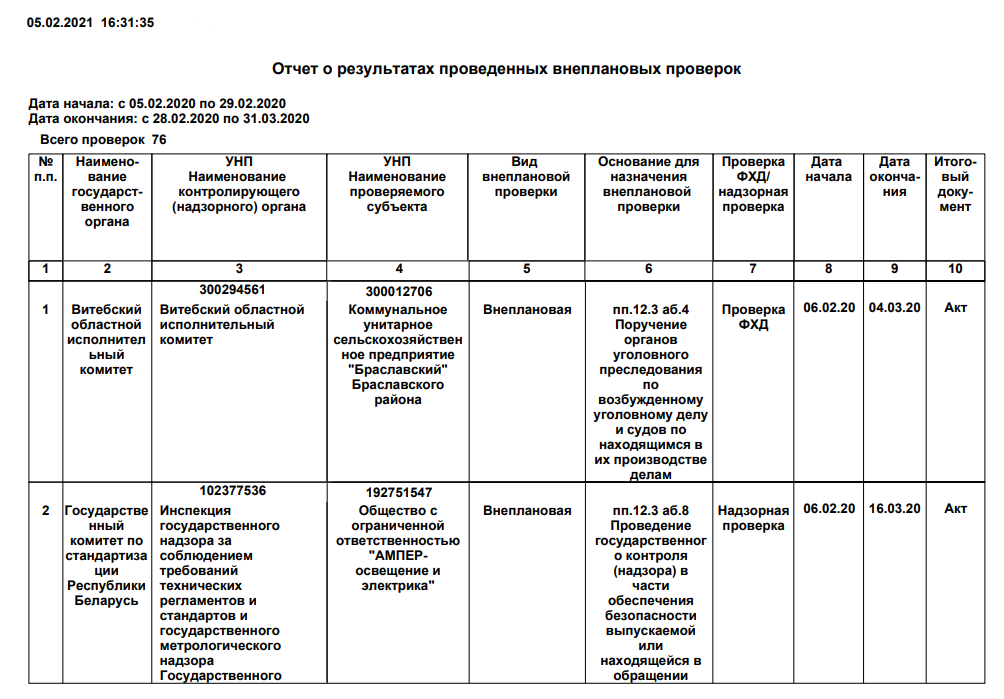 Рисунок 3.24 – Отчёт «О результатах проведенных внеплановых проверок»Отчет о выданных предписаниях за периодНаименование шаблона отчета, код шаблонаВыданные предписания (53), код – 343.Параметры отчётаПериод с _ по _ – календарь с возможностью выбора даты либо ручной ввод.Период проведения по дате – выпадающий список с возможностью единичного выбора отслеживаемой даты.Тип плана – выпадающий список с возможностью единичного выбора значения (выборочных проверок/внеплановые проверки).Территория – выпадающий список с возможностью единичного выбора Минск, области или пусто.ГО – кнопка вывода значений справочника для единичного выбора ГО.Контролирующий (надзорный) орган – кнопка вывода значений справочника для единичного выбора КНО.С подчиненными – чек-бокс. В активном состоянии выбирает записи из параметра «Контролирующий (надзорный) орган» и его подчиненных КНО в соответствии со справочником.Проверяемые СПД – кнопка вывода значений справочника для единичного выбора СПД.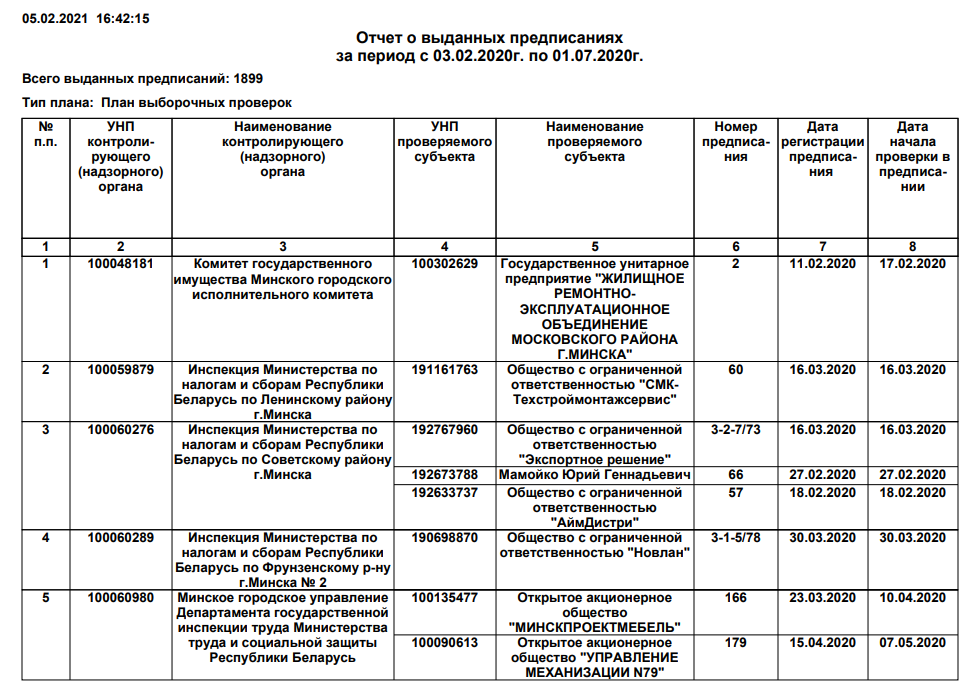 Рисунок 3.25 – Отчёт «О выданных предписаниях за период»Отчет об отправленных уведомлениях о проведении плановых проверок за периодНаименование шаблона отчета, код шаблонаУведомления ПВП (54), код – 344.Параметры отчётаПериод с _ по _ – календарь с возможностью выбора даты либо ручной ввод.Период проведения по дате – выпадающий список с возможностью единичного выбора отслеживаемой даты.Территория – выпадающий список с возможностью единичного выбора Минск, области или пусто.ГО – кнопка вывода значений справочника для единичного выбора ГО.Контролирующий (надзорный) орган – кнопка вывода значений справочника для единичного выбора КНО.С подчиненными – чек-бокс. В активном состоянии выбирает записи из параметра «Контролирующий (надзорный) орган» и его подчиненных КНО в соответствии со справочником.Проверяемые СПД – кнопка вывода значений справочника для единичного выбора СПД.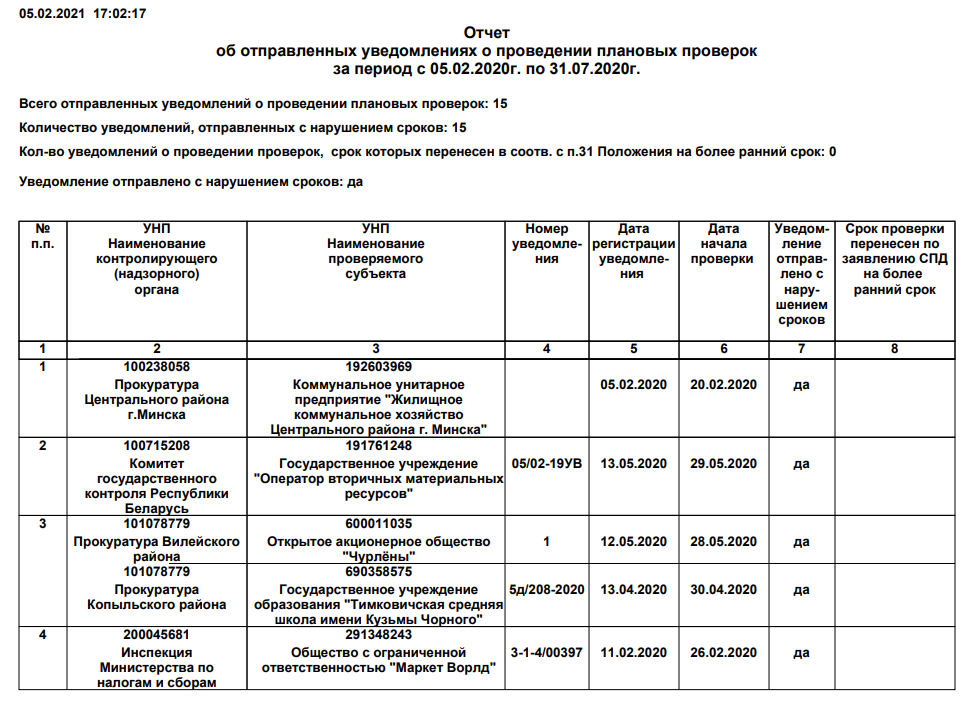 Рисунок 3.26 – Отчёт «Об отправленных уведомлениях о проведении плановых проверок за период»Отчет о незаконных проверкахНаименование шаблона отчета, код шаблонаНезаконные проверкиПараметры отчётаПериод с _ по _ – календарь с возможностью выбора даты либо ручной ввод.Период проведения по дате – выпадающий список с возможностью единичного выбора отслеживаемой даты.Территория – выпадающий список с возможностью единичного выбора Минск, области или пусто.ГО – кнопка вывода значений справочника для единичного выбора ГО.Контролирующий (надзорный) орган – кнопка вывода значений справочника для единичного выбора КНО.С подчиненными – чек-бокс. В активном состоянии выбирает записи из параметра «Контролирующий (надзорный) орган» и его подчиненных КНО в соответствии со справочником.Проверяемые СПД – кнопка вывода значений справочника для единичного выбора СПД.Номер пункта плана – при задании параметра учитываются проверки, у которых номер пункта плана содержит заданную комбинацию цифр.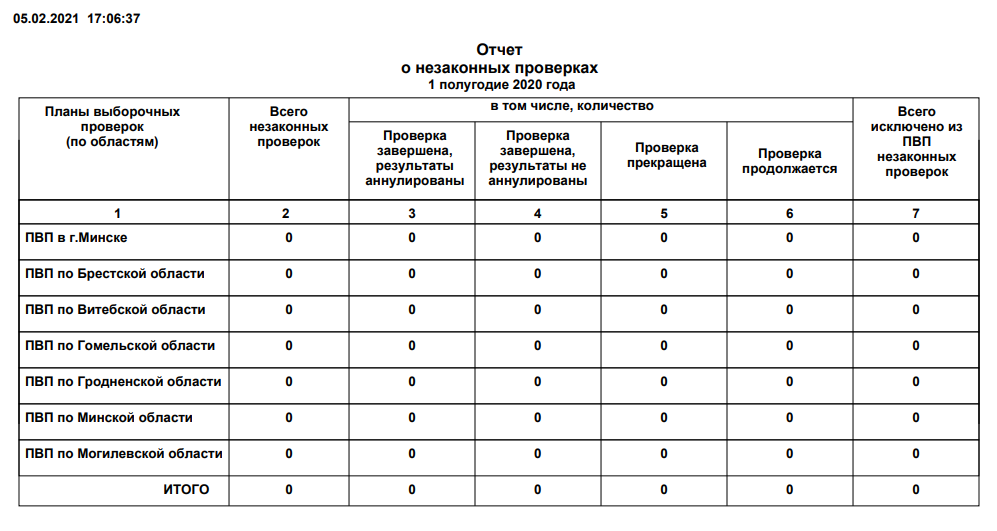 Рисунок 3.27 – Отчёт «О незаконных проверках»Информация о количестве проверок, проведенных и завершенных за период по результатам проверкиНаименование шаблона отчета, код шаблонаИнформация о количестве проверок, проведенных и завершенных (56), код – 346.Параметры отчётаПериод с _ по _ – календарь с возможностью выбора даты либо ручной ввод.Территория – выпадающий список с возможностью единичного выбора Минск, области или пусто.ГО – кнопка вывода значений справочника для единичного выбора ГО.Контролирующий (надзорный) орган – кнопка вывода значений справочника для единичного выбора КНО.С подчиненными – чек-бокс. В активном состоянии выбирает записи из параметра «Контролирующий (надзорный) орган» и его подчиненных КНО в соответствии со справочником.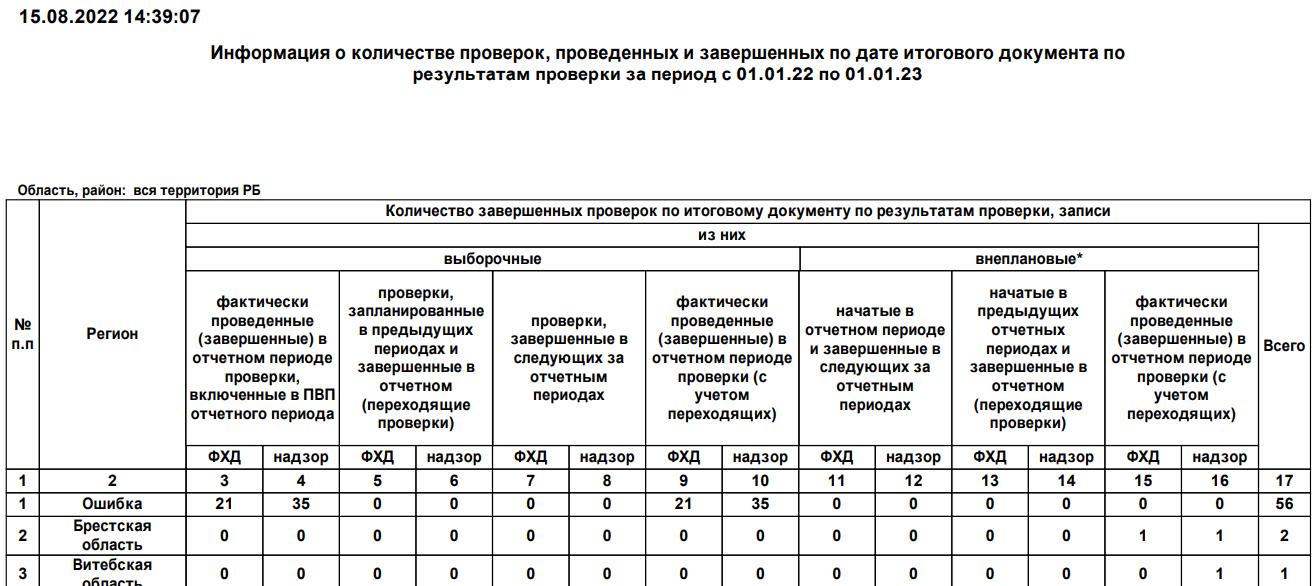 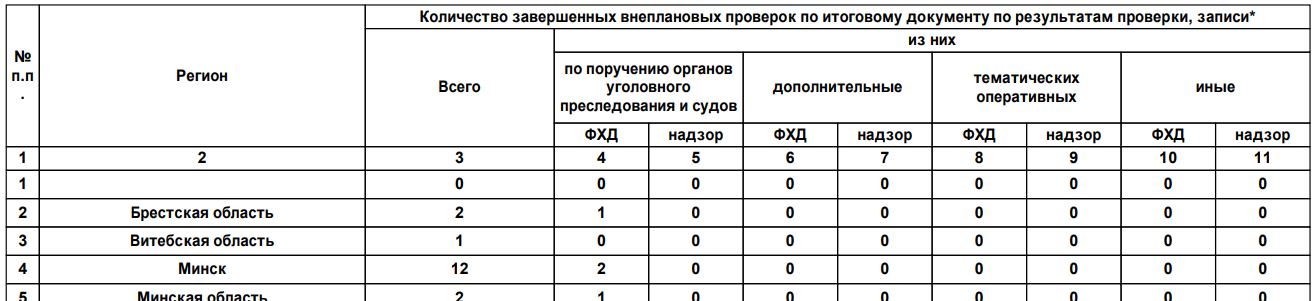 Рисунок 3.28 – Отчёт «Информация о количестве проверок, проведенных и завершенных за период по результатам проверки»Отчет по проверкам реорганизованных субъектовНаименование шаблона отчета, код шаблонаПроверки реорганизованных субъектовПараметры отчётаПериод с _ по _ – календарь с возможностью выбора даты либо ручной ввод.Период проведения по дате – выпадающий список с возможностью единичного выбора отслеживаемой даты.Территория – выпадающий список с возможностью единичного выбора Минск, области или пусто.ГО – кнопка вывода значений справочника для единичного выбора ГО.Контролирующий (надзорный) орган – кнопка вывода значений справочника для единичного выбора КНО.С подчиненными – чек-бокс. В активном состоянии выбирает записи из параметра «Контролирующий (надзорный) орган» и его подчиненных КНО в соответствии со справочником.Проверяемые СПД – кнопка вывода значений справочника для единичного выбора СПД.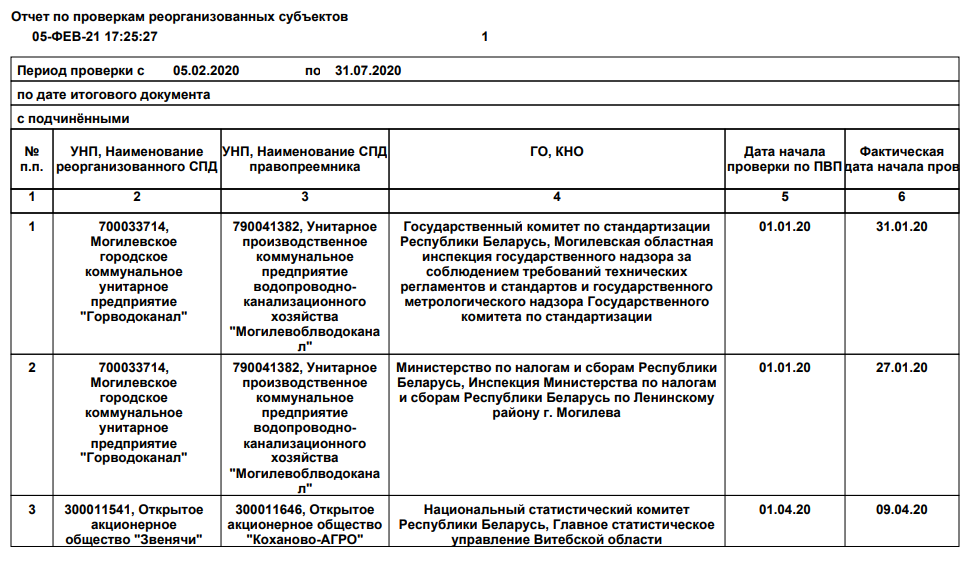 Рисунок 3.29 – Отчёт «По проверкам реорганизованных субъектов»Перечень проверок, для проведения которых требовалось согласованиеНаименование шаблона отчета, код шаблонаПроверки, требующие согласования (58), код – 348.Параметры отчётаПериод с _ по _ – календарь с возможностью выбора даты либо ручной ввод.Период проведения по дате – выпадающий список с возможностью единичного выбора отслеживаемой даты.Территория – выпадающий список с возможностью единичного выбора Минск, области или пусто.ГО – кнопка вывода значений справочника для единичного выбора ГО.Контролирующий (надзорный) орган – кнопка вывода значений справочника для единичного выбора КНО.С подчиненными – чек-бокс. В активном состоянии выбирает записи из параметра «Контролирующий (надзорный) орган» и его подчиненных КНО в соответствии со справочником.Проверяемые СПД – кнопка вывода значений справочника для единичного выбора СПД.Номер пункта плана – при задании параметра учитываются проверки, у которых номер пункта плана содержит заданную комбинацию цифр.Согласование – единичный выбор из раскрывающегося списка «получено/не получено/не требуется».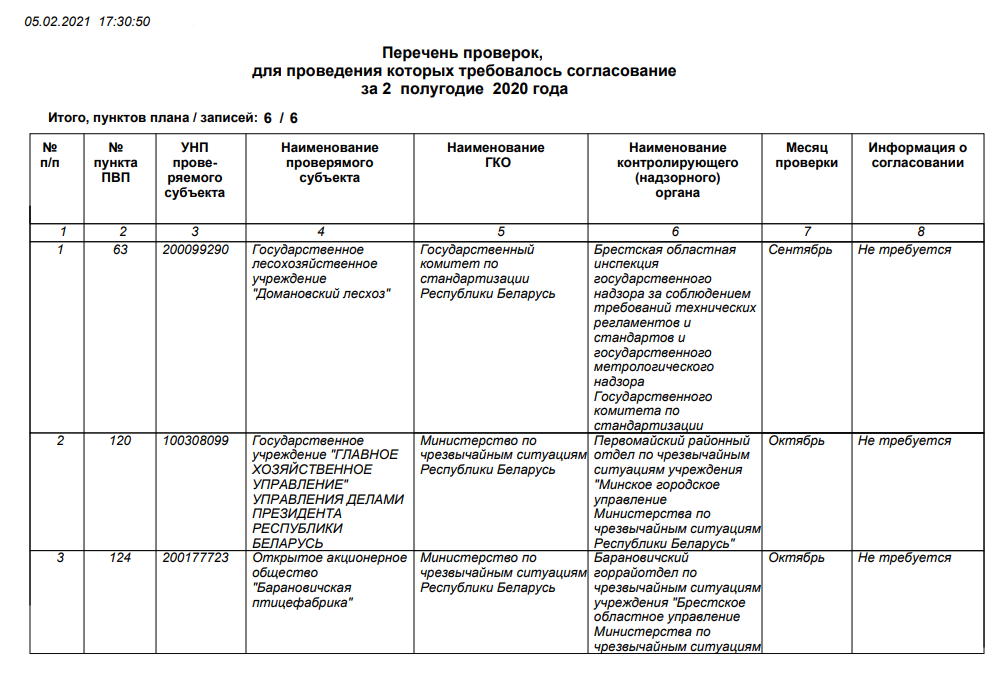 Рисунок 3.30 – Отчёт «Перечень проверок, для проведения которых требовалось согласование»Продолжительность проверок за период (по дате итогового документа с – по)Наименование шаблона отчета, код шаблонаДлительность проверок (59), код – 410.Параметры отчётаПериод с _ по _ – календарь с возможностью выбора даты либо ручной ввод.Период проведения по дате – выпадающий список с возможностью единичного выбора отслеживаемой даты.Проверка ФХД/Надзорная – выпадающий список с возможностью единичного выбора значения «ФХД»/ «Надзорная»/пусто.ГО – кнопка вывода значений справочника для единичного выбора ГО.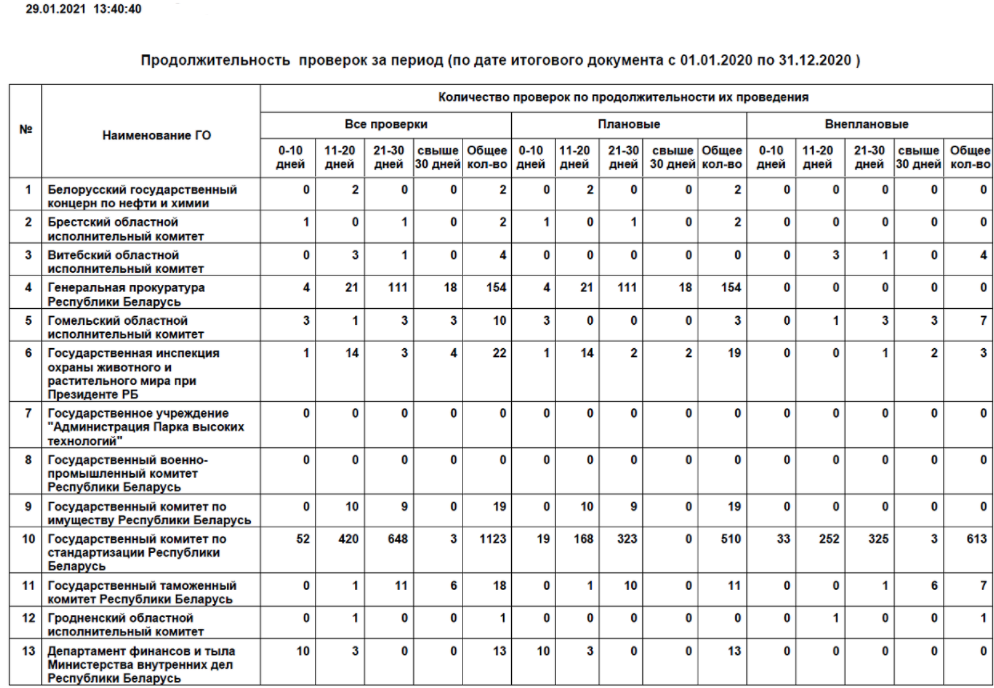 Рисунок 3.31 – Отчёт «Продолжительность проверок за период (по дате итогового документа с – по)»Сведения о количестве проверок, проведенных (завершенных) контролирующими (надзорными) органами (с учетом переходящих проверок) по дате итогового документа по результатам проверки за период с 01 января 2018 г. по 01 января 2019 г. (в отчете не отображаются внеплановые проверки, в отношении которых Указ № 510 не применяется согласно пункту 21 и пункту 23Указа№ 510 в редакции Указа № 376)Наименование шаблона отчета, код шаблонаСведения о количестве проверок (60), код – 350.Параметры отчётаПериод с _ по _ – календарь с возможностью выбора даты либо ручной ввод.Период проведения по дате – выпадающий список с возможностью единичного выбора отслеживаемой даты.Территория – выпадающий список с возможностью единичного выбора Минск, области или пусто.ГО – кнопка вывода значений справочника для единичного выбора ГО.Контролирующий (надзорный) орган – кнопка вывода значений справочника для единичного выбора КНО.С подчиненными – чек-бокс. В активном состоянии выбирает записи из параметра «Контролирующий (надзорный) орган» и его подчиненных КНО в соответствии со справочником.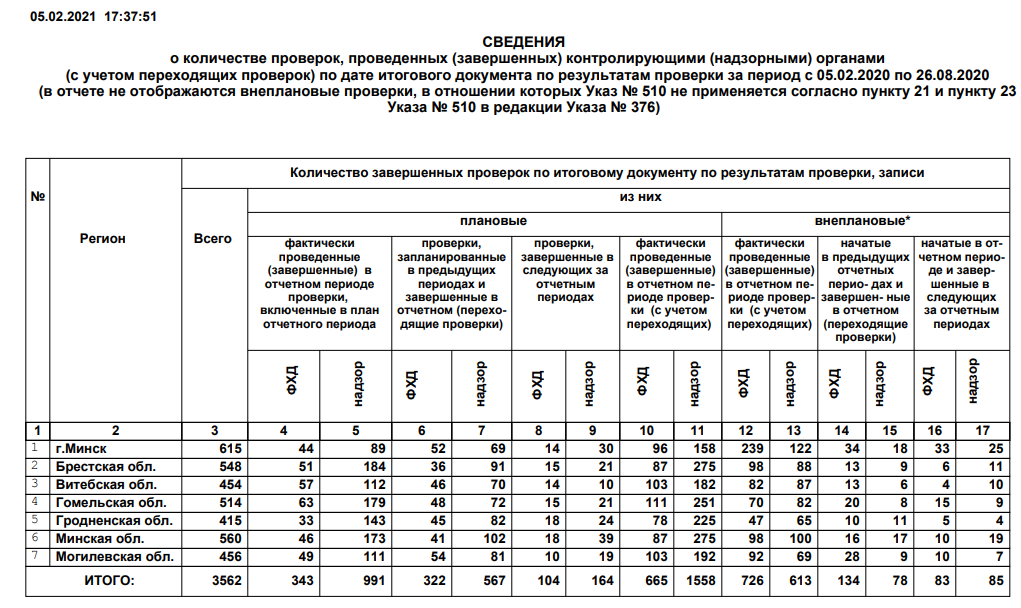 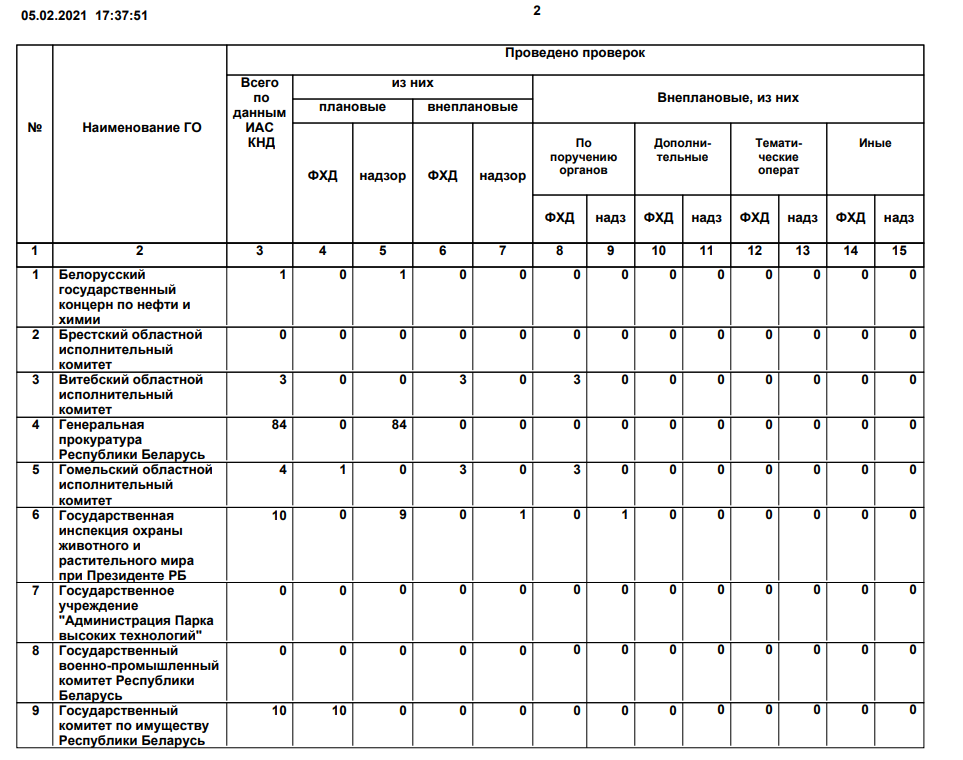 Рисунок 3.32 – Отчёт «Сведения о количестве проверок, проведенных (завершенных) контролирующими (надзорными) органами (с учетом переходящих проверок) по дате итогового документа по результатам проверки за период»Перечень проверок, в ходе которых проверялись вопросы с фрагментом «введенный фрагмент» (за период по дате итогового документа с – по)Наименование шаблона отчета, код шаблонаПроверки с заданным вопросом (с вопросами) (61), код – 351.Параметры отчётаПериод с _ по _ – календарь с возможностью выбора даты либо ручной ввод.Период проведения по дате – выпадающий список с возможностью единичного выбора отслеживаемой даты.Проверка ФХД/Надзорная – выпадающий список с возможностью единичного выбора значения «ФХД»/ «Надзорная»/пусто.Тип плана – выпадающий список с возможностью единичного выбора значения (выборочных проверок/внеплановые проверки).Территория – выпадающий список с возможностью единичного выбора Минск, области или пусто.ГО – кнопка вывода значений справочника для единичного выбора ГО.Контролирующий (надзорный) орган – кнопка вывода значений справочника для единичного выбора КНО.С подчиненными – чек-бокс. В активном состоянии выбирает записи из параметра «Контролирующий (надзорный) орган» и его подчиненных КНО в соответствии со справочником.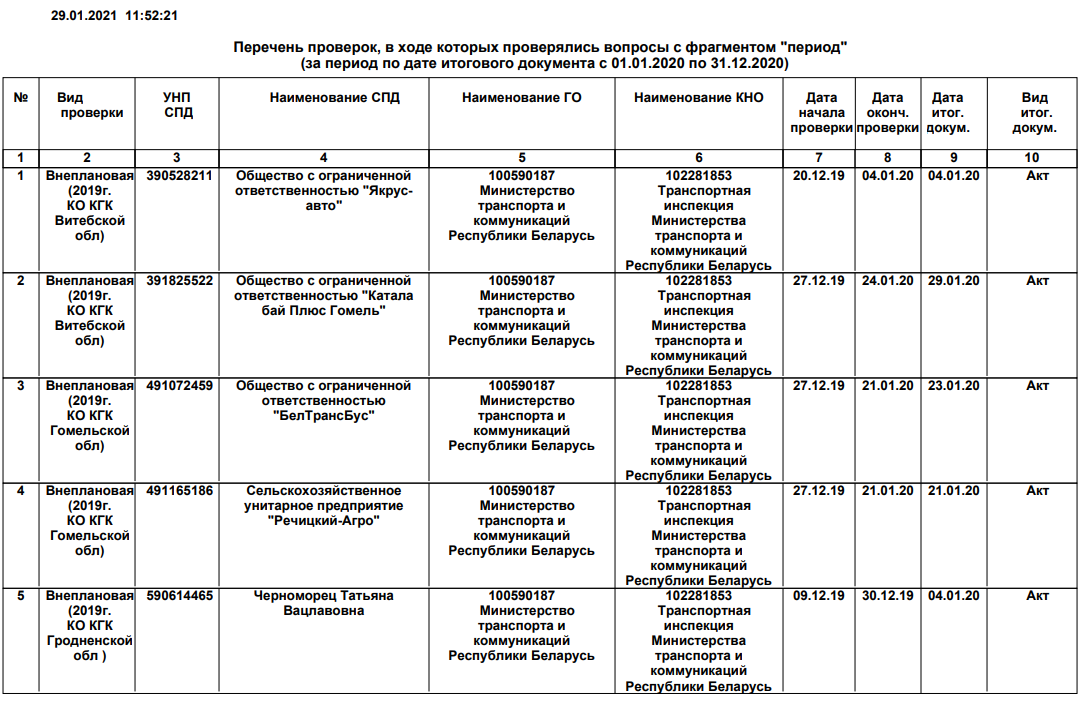 Рисунок 3.33 – Отчёт «Перечень проверок, в ходе которых проверялись вопросы с фрагментом «введенный фрагмент» (за период по дате итогового документа с – по)»Сравнительный анализ количества проверок, проведенных в соответствии с Указом № 510 за период <месяц–месяц> в <год– год> гг. (с возможностью формирования отчета по отдельному ГО, госоргану с подчиненными КНО по структуре ГО, по отдельному КНО).Наименование шаблона отчета, код шаблонаСравнительный анализ количества проверок (по периодам) (62), код – 417;Сравнительный анализ количества проверок (по годам) (62), код – 352.Параметры отчёта1-ый год для сравления, 2-ой год для сравнения (для отчета «Сравнительный анализ количества проверок (по годам)») – ручной ввод либо выбор из справочникаМесяц с _ по _ (для отчета «Сравнительный анализ количества проверок (по годам)») – выпадающий список с возможностью единичного выбора названия месяца.1-ый период для сравнения, 2-ой период для сравнения (для отчета «Сравнительный анализ количества проверок (по периодам)») – календарь с возможностью выбора даты либо ручной ввод.Период проведения по дате (для отчета «Сравнительный анализ количества проверок (по периодам)») – выпадающий список с возможностью единичного выбора отслеживаемой даты.Тип проверки – выпадающий список со значениями выборочная/внеплановаяГО – кнопка вывода значений справочника для единичного выбора ГО.Контролирующий (надзорный) орган – кнопка вывода значений справочника для единичного выбора КНО.С подчиненными – чек-бокс. В активном состоянии выбирает записи из параметра «Контролирующий (надзорный) орган» и его подчиненных КНО в соответствии со справочником.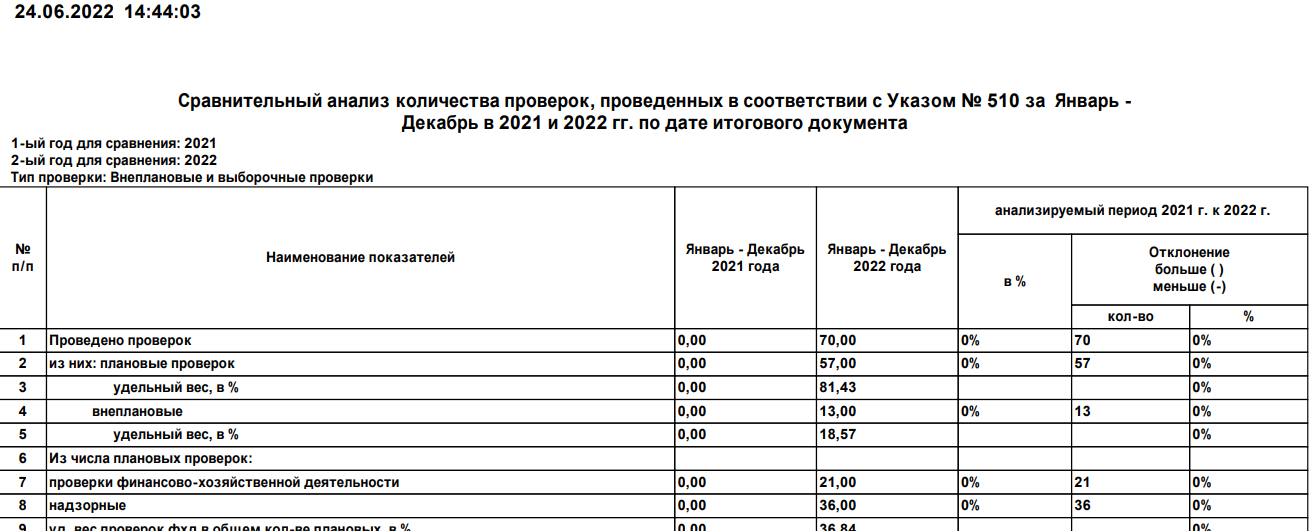 Рисунок 3.34 – Отчёт «Сравнительный анализ количества проверок, проведенных в соответствии с Указом № 510 за период <месяц–месяц> в <год– год> гг. (с возможностью формирования отчета по отдельному ГО, госоргану с подчиненными КНО по структуре ГО, по отдельному КНО).»Отчет о внеплановых проверкахНаименование шаблона отчета, код шаблонаВнеплановые проверки (63), код – 353.Параметры отчётаДата начала с _ по _ (обязательно для ввода) – выпадающий календарь, с возможностью единичного выбора дняДата окончания с _ по _ (обязательно для ввода) – выпадающий календарь, с возможностью единичного выбора дняПроверка ФХД/Надзорная – выпадающий список с возможностью единичного выбора значения «ФХД»/ «Надзорная»/пусто.Основание проверки – доступна кнопка вывода справочника для единичного выбора. Вид внеплановой проверки – выпадающий список с возможностью единичного выбора.ГО – кнопка вывода значений справочника для единичного выбора ГО.Контролирующий (надзорный) орган – кнопка вывода значений справочника для единичного выбора КНО.С подчиненными – чек-бокс. В активном состоянии выбирает записи из параметра «Контролирующий (надзорный) орган» и его подчиненных КНО в соответствии со справочником.Проверяемые СПД – кнопка вывода значений справочника для единичного выбора КНО.Количество проверок проведённых КНО – окно для ввода символьного значения 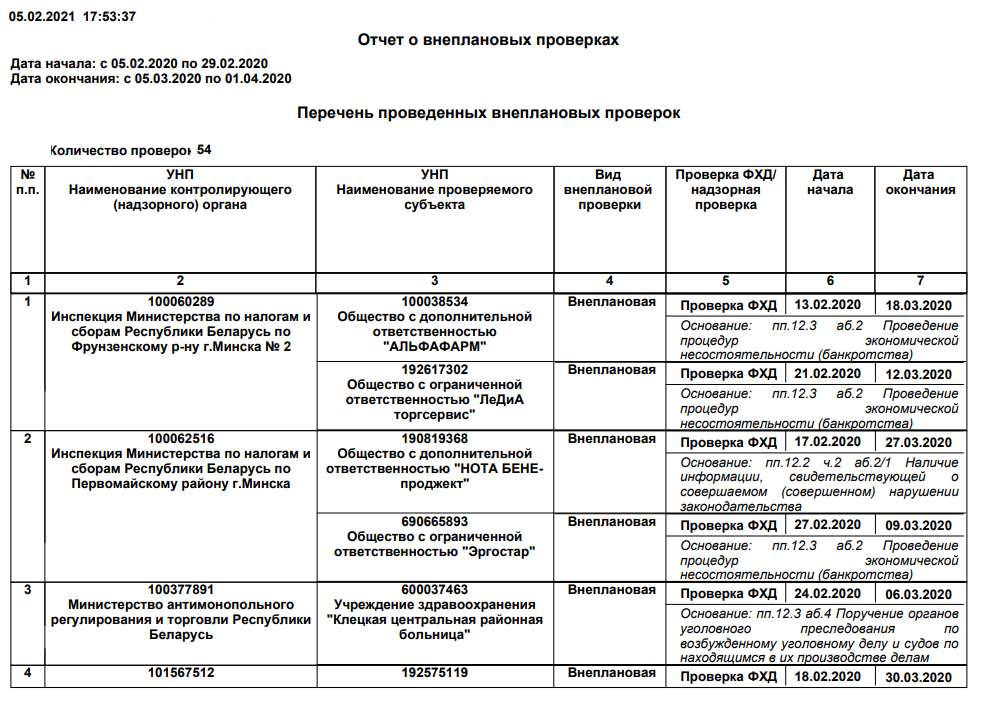 Рисунок 3.44 – Отчёт «О внеплановых проверках»Отчет по количеству внеплановых проверок по основаниямНаименование шаблона отчета, код шаблонаВП в разрезе оснований назначения (67), код – 357.Параметры отчётаПериод с _ по _ – календарь с возможностью выбора даты либо ручной ввод.Период проведения по дате – выпадающий список с возможностью единичного выбора отслеживаемой даты.Проверка ФХД/Надзорная – выпадающий список с возможностью единичного выбора значения «ФХД»/ «Надзорная»/пусто.Территория – выпадающий список с возможностью единичного выбора Минск, области или пусто.ГО – кнопка вывода значений справочника для единичного выбора ГО.Контролирующий (надзорный) орган – кнопка вывода значений справочника для единичного выбора КНО.С подчиненными – чек-бокс. В активном состоянии выбирает записи из параметра «Контролирующий (надзорный) орган» и его подчиненных КНО в соответствии со справочником.Проверяемые СПД – кнопка вывода значений справочника для единичного выбора СПД.Основание проверки – доступна кнопка вывода справочника для единичного выбора. 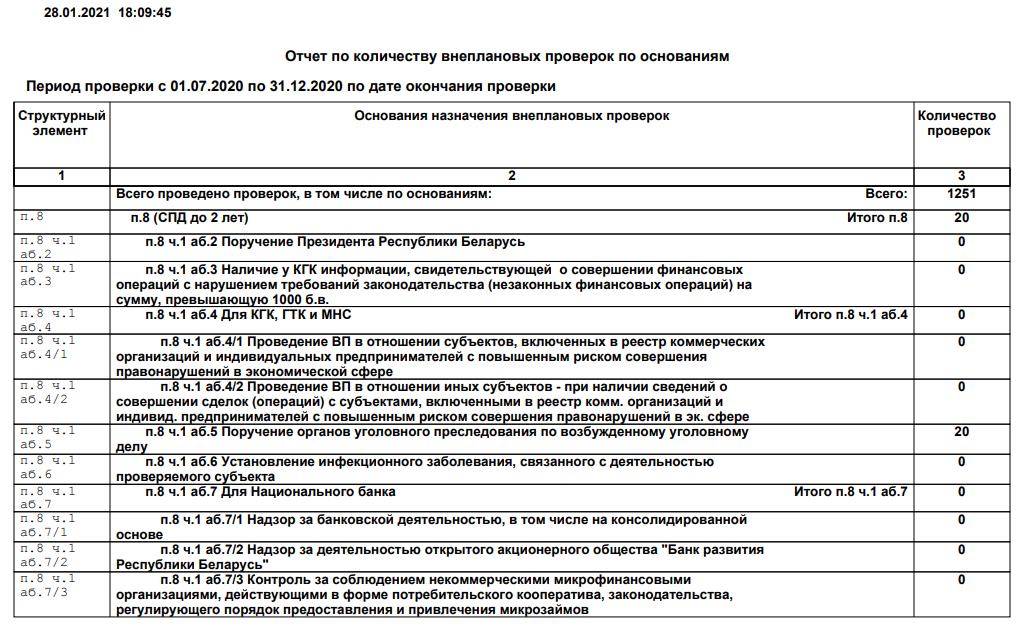 Рисунок 3.36 – Отчёт «По количеству внеплановых проверок по основаниям»Отчет по внеплановым проверкам в разрезе ГО и основанийНаименование шаблона отчета, код шаблонаВП в разрезе ГО и оснований (68), код – 408.Параметры отчётаПериод с _ по _ – календарь с возможностью выбора даты либо ручной ввод.Период проведения по дате – выпадающий список с возможностью единичного выбора отслеживаемой даты.Проверка ФХД/Надзорная – выпадающий список с возможностью единичного выбора значения «ФХД»/ «Надзорная»/пусто.Территория – выпадающий список с возможностью единичного выбора Минск, области или пусто.ГО – кнопка вывода значений справочника для единичного выбора ГО.Контролирующий (надзорный) орган – кнопка вывода значений справочника для единичного выбора КНО.С подчиненными – чек-бокс. В активном состоянии выбирает записи из параметра «Контролирующий (надзорный) орган» и его подчиненных КНО в соответствии со справочником.Проверяемые СПД – кнопка вывода значений справочника для единичного выбора КНО.Основание проверки – доступна кнопка вывода справочника для единичного выбора.Сферы деятельности – кнопка вывода значений справочника для единичного выбора КНО.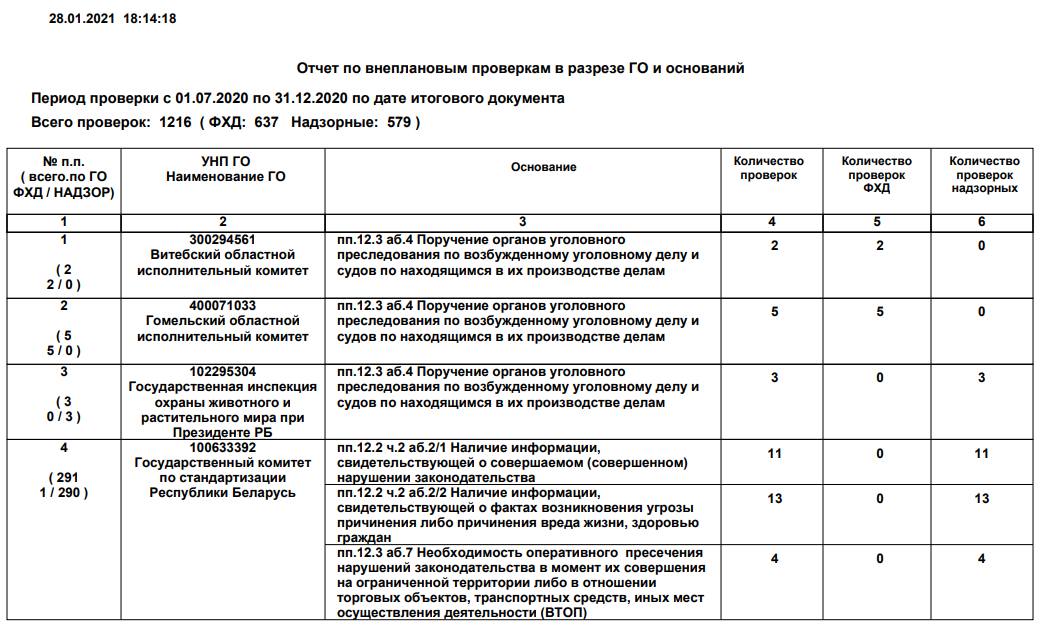 Рисунок 3.37 – Отчёт «По внеплановым проверкам в разрезе ГО и оснований»Отчет по внеплановым проверкам С(ПрС), которые имеют вопросы с пересечением проверяемых периодовНаименование шаблона отчета, код шаблонаВопросы ВП С(ПрС) с пересечением проверяемых периодов Параметры отчётаПериод с _ по _ – календарь с возможностью выбора даты либо ручной ввод.Период проведения по дате – выпадающий список с возможностью единичного выбора отслеживаемой даты.Проверка ФХД/Надзорная – выпадающий список с возможностью единичного выбора значения «ФХД»/ «Надзорная»/пусто.Территория – выпадающий список с возможностью единичного выбора Минск, области или пусто.ГО – кнопка вывода значений справочника для единичного выбора ГО.Контролирующий (надзорный) орган – кнопка вывода значений справочника для единичного выбора КНО.С подчиненными – чек-бокс. В активном состоянии выбирает записи из параметра «Контролирующий (надзорный) орган» и его подчиненных КНО в соответствии со справочником.Проверяемые СПД – кнопка вывода значений справочника для единичного выбора СПД.Основание проверки – доступна кнопка вывода справочника для единичного выбора.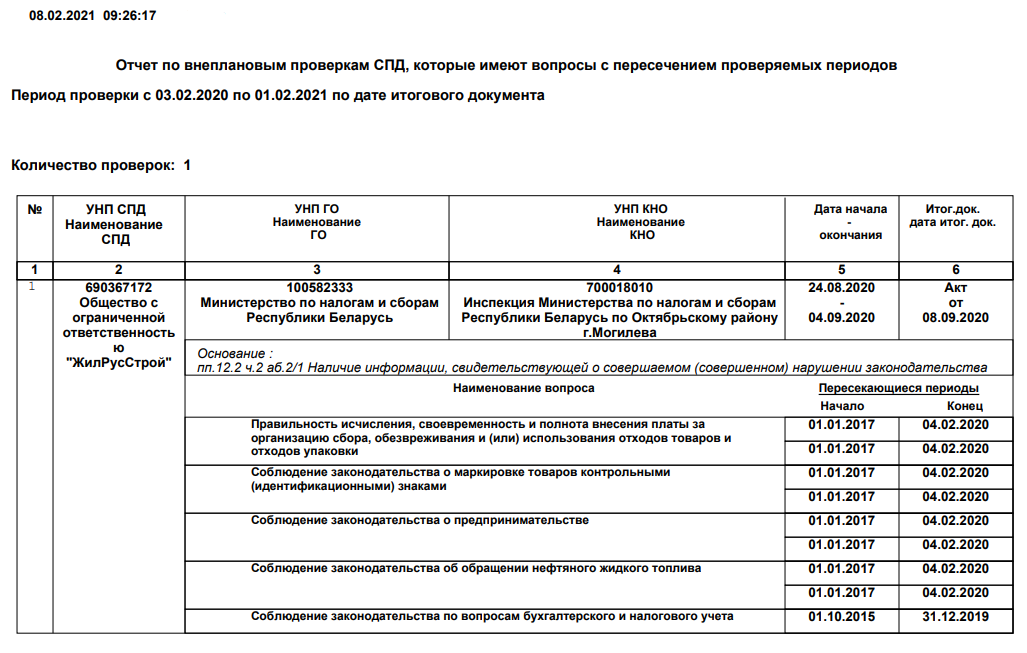 Рисунок 3.38 – Отчёт «По внеплановым проверкам С(ПрС), которые имеют вопросы с пересечением проверяемых периодов»Отчет по внеплановым проверкам С(ПрС) с отображением вопросов с группированием по сферамНаименование шаблона отчета, код шаблонаВопросы ВП С(ПрС) с группированием по сферам (71), код – 441.Параметры отчётаПериод с _ по _ – календарь с возможностью выбора даты либо ручной ввод.Период проведения по дате – выпадающий список с возможностью единичного выбора отслеживаемой даты.Проверка ФХД/Надзорная – выпадающий список с возможностью единичного выбора значения «ФХД»/ «Надзорная»/пусто.Территория – выпадающий список с возможностью единичного выбора Минск, области или пусто.ГО – кнопка вывода значений справочника для единичного выбора ГО.Контролирующий (надзорный) орган – кнопка вывода значений справочника для единичного выбора КНО.С подчиненными – чек-бокс. В активном состоянии выбирает записи из параметра «Контролирующий (надзорный) орган» и его подчиненных КНО в соответствии со справочником.Проверяемые СПД – кнопка вывода значений справочника для единичного выбора СПД.Основание проверки – доступна кнопка вывода справочника для единичного выбора.Сферы деятельности – кнопка вывода значений справочника для единичного выбора КНО.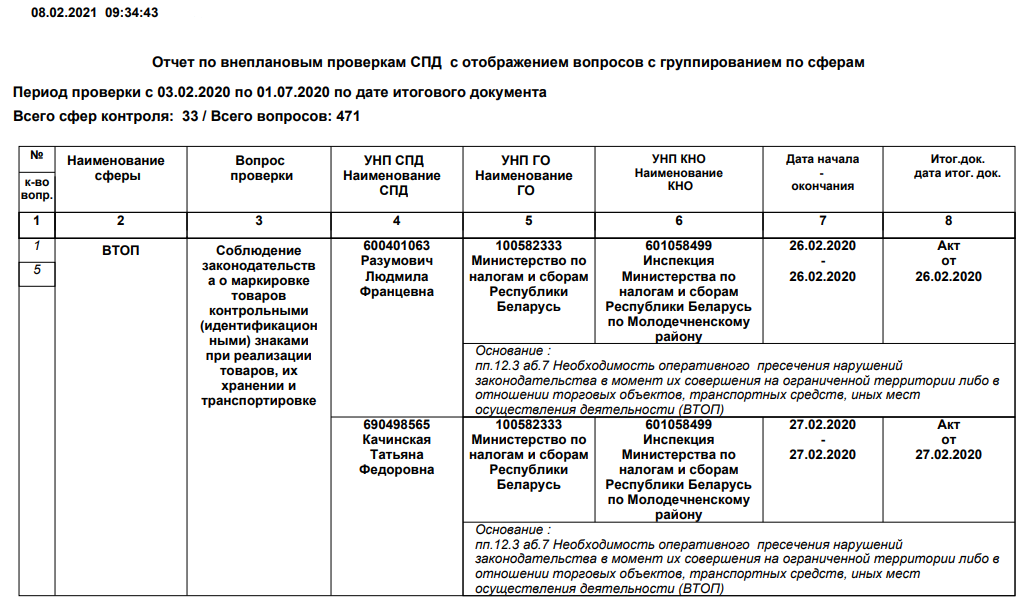 Рисунок 3.39 – Отчёт «По внеплановым проверкам С(ПрС) с отображением вопросов с группированием по сферам»Отчет по внеплановым проверкам С(ПрС) с отображением вопросов с группированием по рубрикамНаименование шаблона отчета, код шаблонаВопросы ВП С(ПрС) с группированием по рубрикамПараметры отчётаПериод с _ по _ – календарь с возможностью выбора даты либо ручной ввод.Период проведения по дате – выпадающий список с возможностью единичного выбора отслеживаемой даты.Проверка ФХД/Надзорная – выпадающий список с возможностью единичного выбора значения «ФХД»/ «Надзорная»/пусто.Территория – выпадающий список с возможностью единичного выбора Минск, области или пусто.ГО – кнопка вывода значений справочника для единичного выбора ГО.Контролирующий (надзорный) орган – кнопка вывода значений справочника для единичного выбора КНО.С подчиненными – чек-бокс. В активном состоянии выбирает записи из параметра «Контролирующий (надзорный) орган» и его подчиненных КНО в соответствии со справочником.Проверяемые СПД – кнопка вывода значений справочника для единичного выбора СПД.Основание проверки – доступна кнопка вывода справочника для единичного выбора.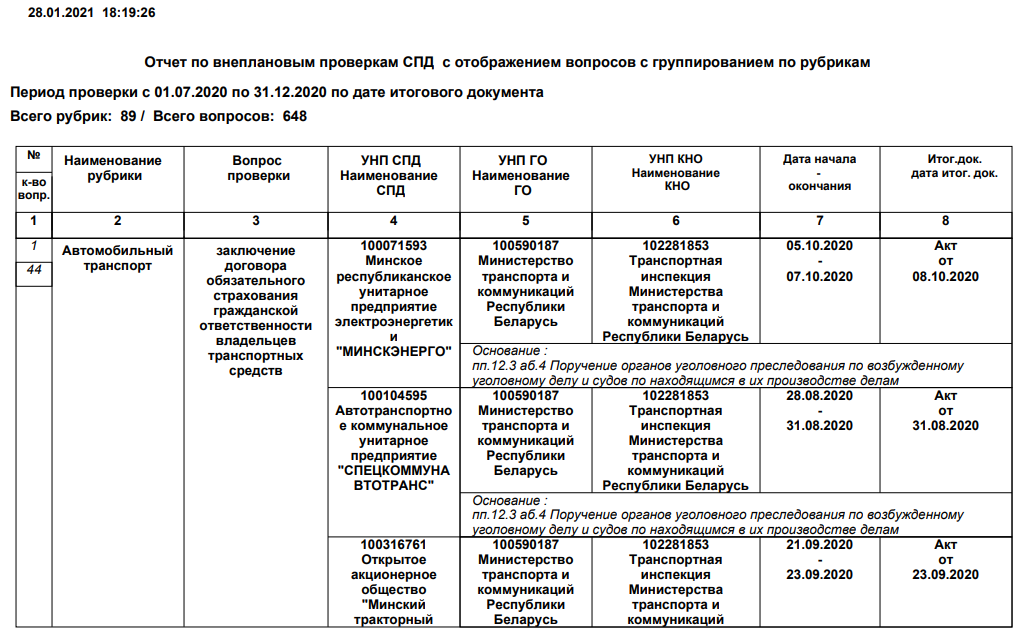 Рисунок 3.40 – Отчёт «По внеплановым проверкам С(ПрС) с отображением вопросов с группированием по рубрикам»Отчет по внеплановым проверкам С(ПрС) в рамках ГОНаименование шаблона отчета, код шаблонаВП С(ПрС) в рамках ГО, в т.ч. повторные (72), код – 362.Параметры отчётаПериод с _ по _ – календарь с возможностью выбора даты либо ручной ввод.Период проведения по дате – выпадающий список с возможностью единичного выбора отслеживаемой даты.Проверка ФХД/Надзорная – выпадающий список с возможностью единичного выбора значения «ФХД»/ «Надзорная»/пусто.Территория – выпадающий список с возможностью единичного выбора Минск, области или пусто.ГО – кнопка вывода значений справочника для единичного выбора ГО.Контролирующий (надзорный) орган – кнопка вывода значений справочника для единичного выбора КНО.С подчиненными – чек-бокс. В активном состоянии выбирает записи из параметра «Контролирующий (надзорный) орган» и его подчиненных КНО в соответствии со справочником.Проверяемые СПД – кнопка вывода значений справочника для единичного выбора СПД.Основание проверки – доступна кнопка вывода справочника для единичного выбора.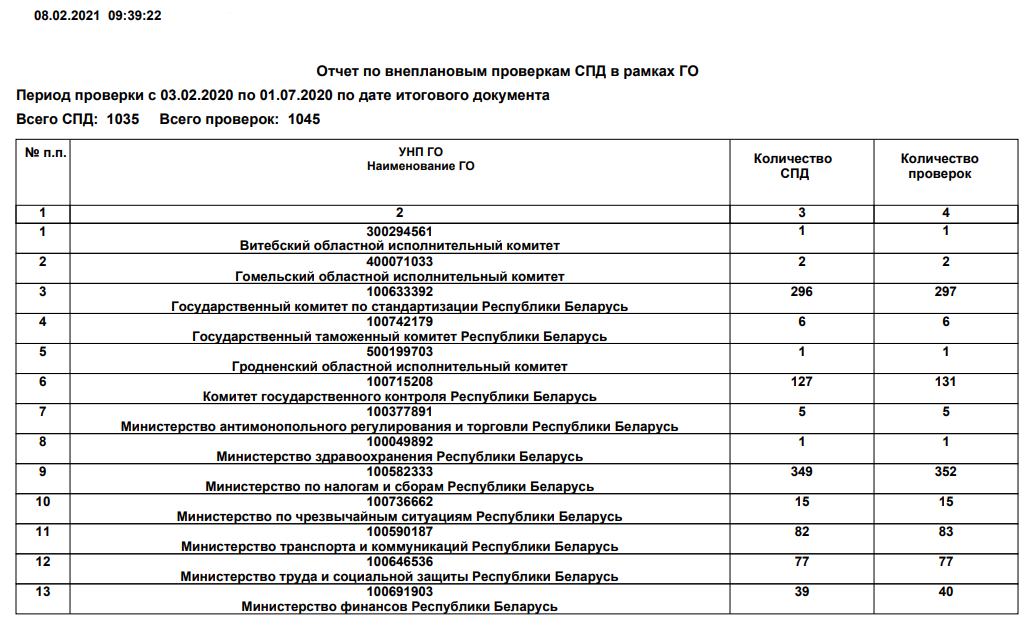 Рисунок 3.41 – Отчёт «По внеплановым проверкам С(ПрС) в рамках ГО»Отчет по проверкам С(ПрС) с превышением срока вручения итогового документаНаименование шаблона отчета, код шаблонаС(ПрС) с превышением срока вручения итогового документа (75), код – 365.Параметры отчётаПериод с _ по _ – календарь с возможностью выбора даты либо ручной ввод.Период проведения по дате – выпадающий список с возможностью единичного выбора отслеживаемой даты.Проверка ФХД/Надзорная – выпадающий список с возможностью единичного выбора значения «ФХД»/ «Надзорная»/пусто.Территория – выпадающий список с возможностью единичного выбора Минск, области или пусто.ГО – кнопка вывода значений справочника для единичного выбора ГО.Контролирующий (надзорный) орган – кнопка вывода значений справочника для единичного выбора КНО.С подчиненными – чек-бокс. В активном состоянии выбирает записи из параметра «Контролирующий (надзорный) орган» и его подчиненных КНО в соответствии со справочником.Проверяемые СПД – кнопка вывода значений справочника для единичного выбора СПД.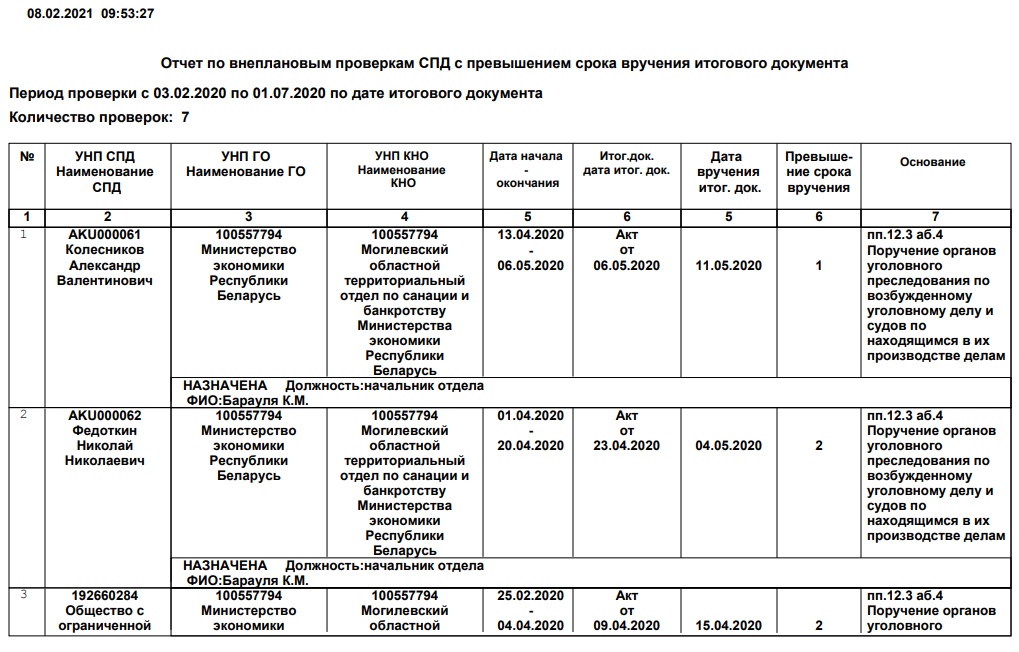 Рисунок 3.42 – Отчёт «По проверкам, проведенных с превышением срока вручения итогового документа»Отчет по проверкам С(ПрС) с применением чек–листовНаименование шаблона отчета, код шаблонаС(ПрС) с применением чек– листов (76), код – 366.Параметры отчётаПериод с _ по _ – календарь с возможностью выбора даты либо ручной ввод.Период проведения по дате – выпадающий список с возможностью единичного выбора отслеживаемой даты.Проверка ФХД/Надзорная – выпадающий список с возможностью единичного выбора значения «ФХД»/ «Надзорная»/пусто.Территория – выпадающий список с возможностью единичного выбора Минск, области или пусто.ГО – кнопка вывода значений справочника для единичного выбора ГО.Контролирующий (надзорный) орган – кнопка вывода значений справочника для единичного выбора КНО.С подчиненными – чек-бокс. В активном состоянии выбирает записи из параметра «Контролирующий (надзорный) орган» и его подчиненных КНО в соответствии со справочником.Проверяемые СПД – кнопка вывода значений справочника для единичного выбора СПД.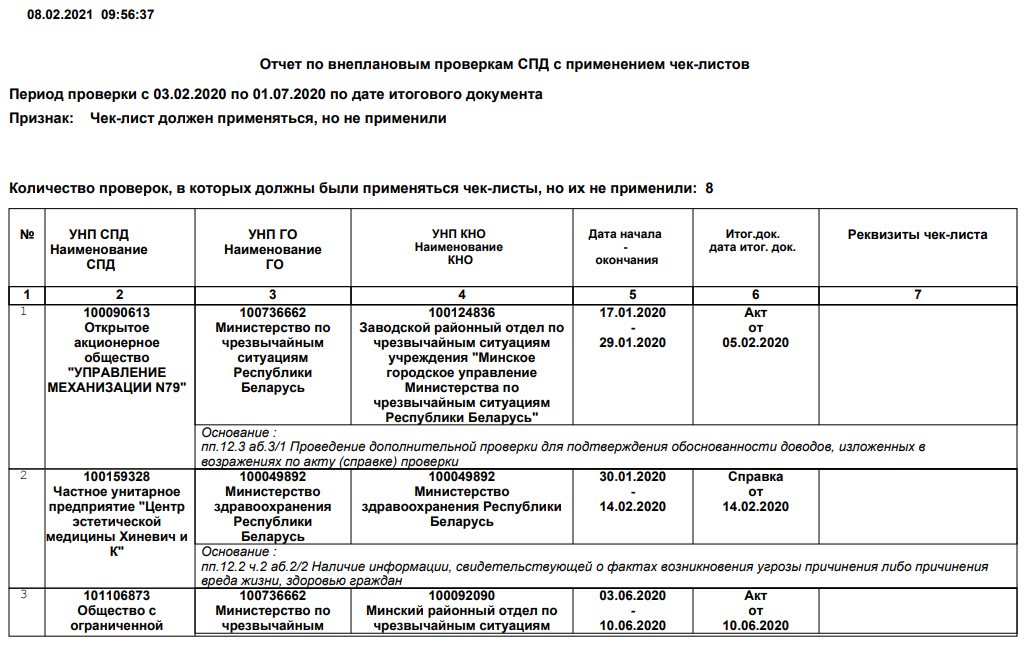 Рисунок 3.43 – Отчёт «По проверкам С(ПрС) с применением чек–листов»Отчет по проверкам С(ПрС) с превышением срока оформления итогового документаНаименование шаблона отчета, код шаблонаС(ПрС) с превышением срока оформления итогового документа (77), код – 367.Параметры отчётаПериод с _ по _ – календарь с возможностью выбора даты либо ручной ввод.Период проведения по дате – выпадающий список с возможностью единичного выбора отслеживаемой даты.Проверка ФХД/Надзорная – выпадающий список с возможностью единичного выбора значения «ФХД»/ «Надзорная»/пусто.Территория – выпадающий список с возможностью единичного выбора Минск, области или пусто.ГО – кнопка вывода значений справочника для единичного выбора ГО.Контролирующий (надзорный) орган – кнопка вывода значений справочника для единичного выбора КНО.С подчиненными – чек-бокс. В активном состоянии выбирает записи из параметра «Контролирующий (надзорный) орган» и его подчиненных КНО в соответствии со справочником.Проверяемые СПД – кнопка вывода значений справочника для единичного выбора СПД.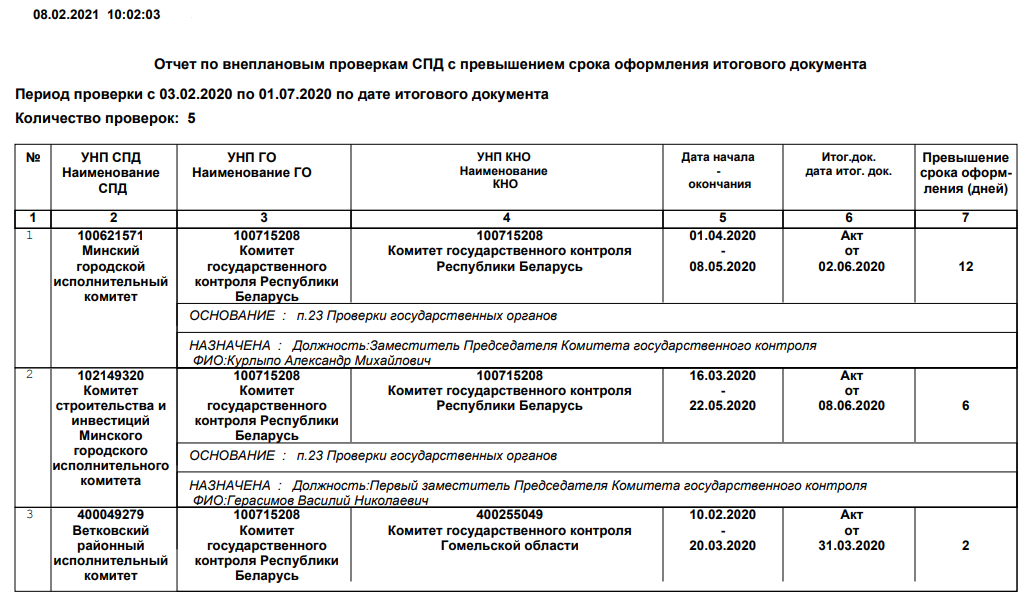 Рисунок 3.44 – Отчёт «По проверкам с превышением срока оформления итогового документа»Информация о внеплановых проверках, которые приостанавливались (возобновлялись)Наименование шаблона отчета, код шаблонаВП, которые приостанавливались (возобновлялись) (79), код – 369.Параметры отчётаПериод с _ по _ – календарь с возможностью выбора даты либо ручной ввод.Период проведения по дате – выпадающий список с возможностью единичного выбора отслеживаемой даты.Проверка ФХД/Надзорная – выпадающий список с возможностью единичного выбора значения «ФХД»/ «Надзорная»/пусто.Территория – выпадающий список с возможностью единичного выбора Минск, области или пусто.ГО – кнопка вывода значений справочника для единичного выбора ГО.Контролирующий (надзорный) орган – кнопка вывода значений справочника для единичного выбора КНО.С подчиненными – чек-бокс. В активном состоянии выбирает записи из параметра «Контролирующий (надзорный) орган» и его подчиненных КНО в соответствии со справочником.Проверяемые СПД – кнопка вывода значений справочника для единичного выбора СПД.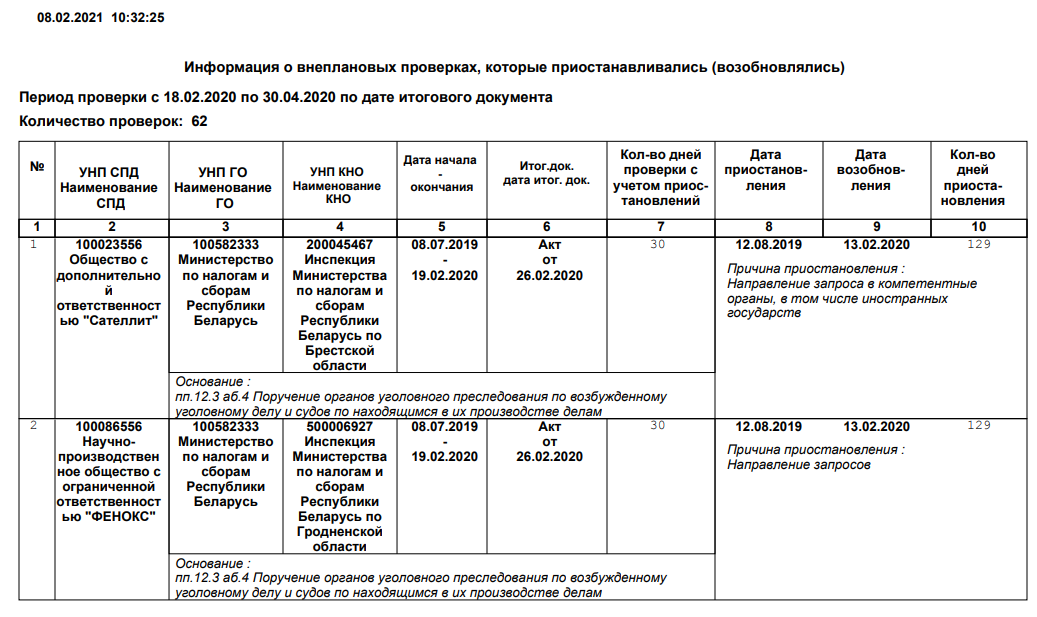 Рисунок 3.45 – Отчёт «Информация о внеплановых проверках, которые приостанавливались (возобновлялись)»Информация о внеплановых проверках, которые продлялисьНаименование шаблона отчета, код шаблонаВП, которые продлялись (80), код – 370.Параметры отчётаПериод с _ по _ – календарь с возможностью выбора даты либо ручной ввод.Период проведения по дате – выпадающий список с возможностью единичного выбора отслеживаемой даты.Проверка ФХД/Надзорная – выпадающий список с возможностью единичного выбора значения «ФХД»/ «Надзорная»/пусто.Территория – выпадающий список с возможностью единичного выбора Минск, области или пусто.ГО – кнопка вывода значений справочника для единичного выбора ГО.Контролирующий (надзорный) орган – кнопка вывода значений справочника для единичного выбора КНО.С подчиненными – чек-бокс. В активном состоянии выбирает записи из параметра «Контролирующий (надзорный) орган» и его подчиненных КНО в соответствии со справочником.Проверяемые СПД – кнопка вывода значений справочника для единичного выбора СПД.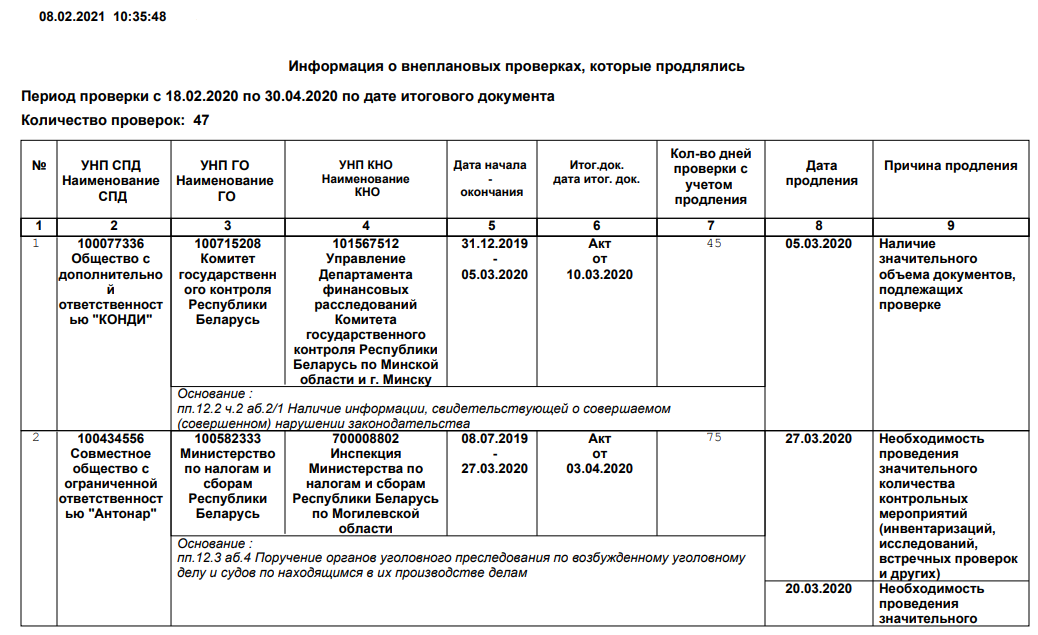 Рисунок 3.46 – Отчёт «Информация о внеплановых проверках, которые продлялись»Отчет по вопросам проверки С(ПрС)Наименование шаблона отчета, код шаблонаОтчет по вопросам проверки С(ПрС) (99), код – 458.Параметры отчётаПериод с _ по _ (обязательно для ввода) – выпадающий календарь, с возможностью единичного выбора дня.Период проведения по дате – выпадающий список с возможностью единичного выбора отслеживаемой даты.Территория – выпадающий список с возможностью единичного выбора Минск, области или пусто.ГО – кнопка вывода значений справочника для единичного выбора ГО.Контролирующий (надзорный) орган – кнопка вывода значений справочника для единичного выбора КНО.С подчиненными – чек-бокс. В активном состоянии выбирает записи из параметра «Контролирующий (надзорный) орган» и его подчиненных КНО в соответствии со справочником.Проверяемые СПД – кнопка вывода значений справочника для единичного выбора СПД.Проверка ФХД/Надзорная – выпадающий список с возможностью единичного выбора значения «ФХД»/ «Надзорная»/пусто.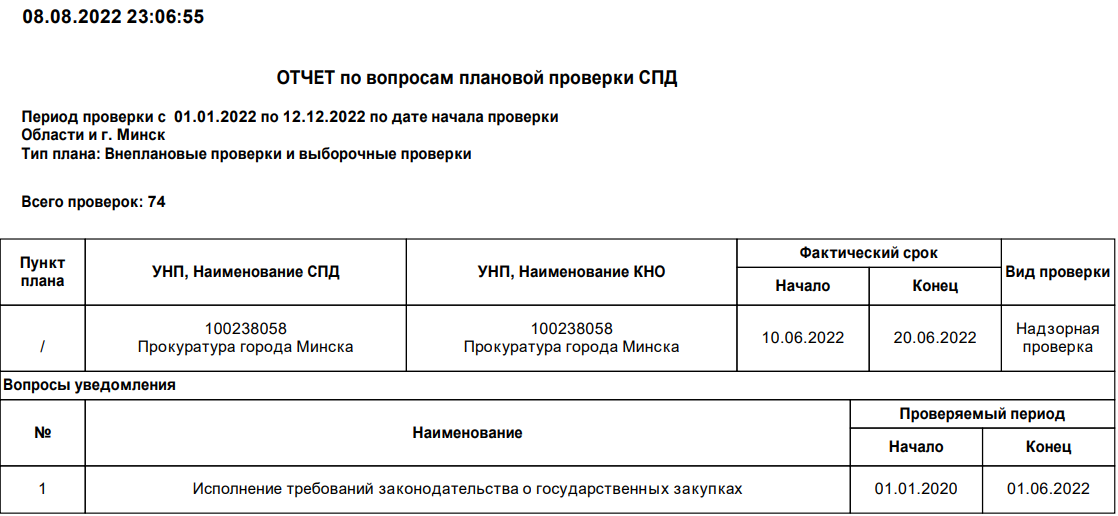 Рисунок 3.47 – Отчёт «По вопросам плановой проверки СПД»Отчет о проведении мониторингов субъектов (объектов) за периодНаименование шаблона отчета, код шаблонаОтчет о проведении мониторингов субъектов за период (109), код – 386.Параметры отчётаПериод с _ по _ – выпадающий календарь, с возможностью единичного выбора дня.Территория – выпадающий список с возможностью единичного выбора Минск, области или пусто.ГО – кнопка вывода значений справочника для единичного выбора ГО.Контролирующий (надзорный) орган – кнопка вывода значений справочника для единичного выбора КНО.С подчиненными – чек-бокс. В активном состоянии выбирает записи из параметра «Контролирующий (надзорный) орган» и его подчиненных КНО в соответствии со справочником.Проверяемые СПД – кнопка вывода значений справочника для единичного выбора СПД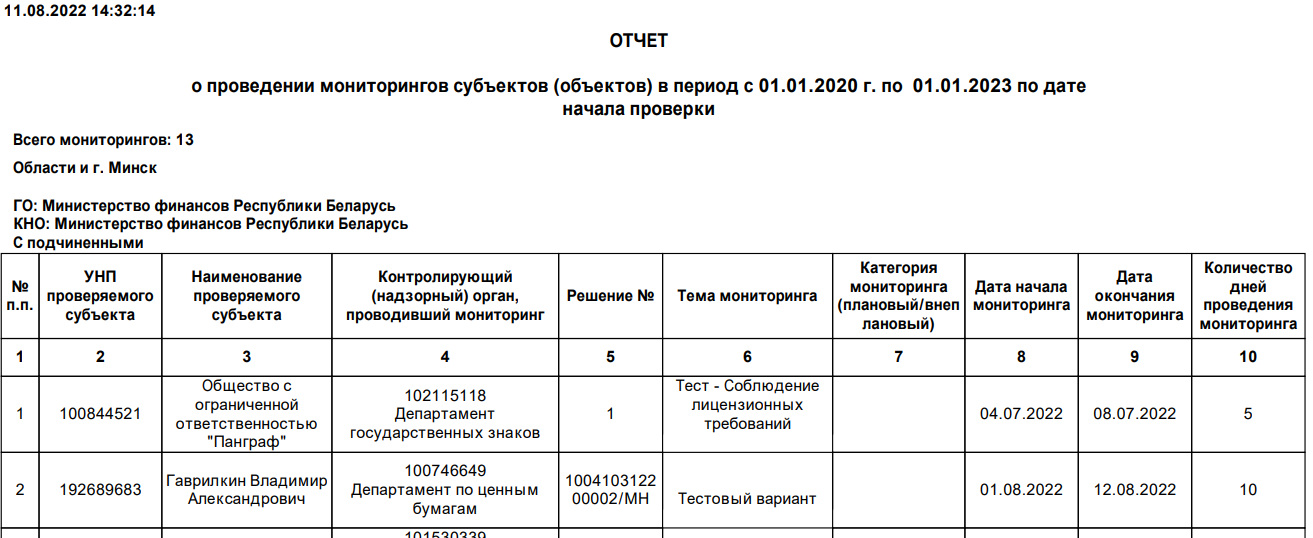 Рисунок 3.48 – Отчёт «О проведении мониторингов субъектов (объектов) за период»Сравнительный анализ количества рекомендаций, предложений о приостановлении деятельности выданных в ходе мониторингов за период <месяц–месяц> в <год– год> гг. (с возможностью формирования отчета по отдельному ГО с подчиненными КНО по структуре ГО, по отдельному КНО)Наименование шаблона отчета, код шаблонаСравнительный анализ количества рекомендаций, предложений о приостановлении деятельности (115), код – 420.Параметры отчётаПериод с _ по _ (обязательно для ввода) – выпадающий календарь, с возможностью единичного выбора дня.Год для сравнения (обязательно для ввода) – выпадающий список с возможностью единичного выбора года.ГО – кнопка вывода значений справочника для единичного выбора ГО.Контролирующий (надзорный) орган – кнопка вывода значений справочника для единичного выбора КНО.С подчиненными – чек-бокс. В активном состоянии выбирает записи из параметра «Контролирующий (надзорный) орган» и его подчиненных КНО в соответствии со справочником.Проверяемые СПД – кнопка вывода значений справочника для единичного выбора СПД.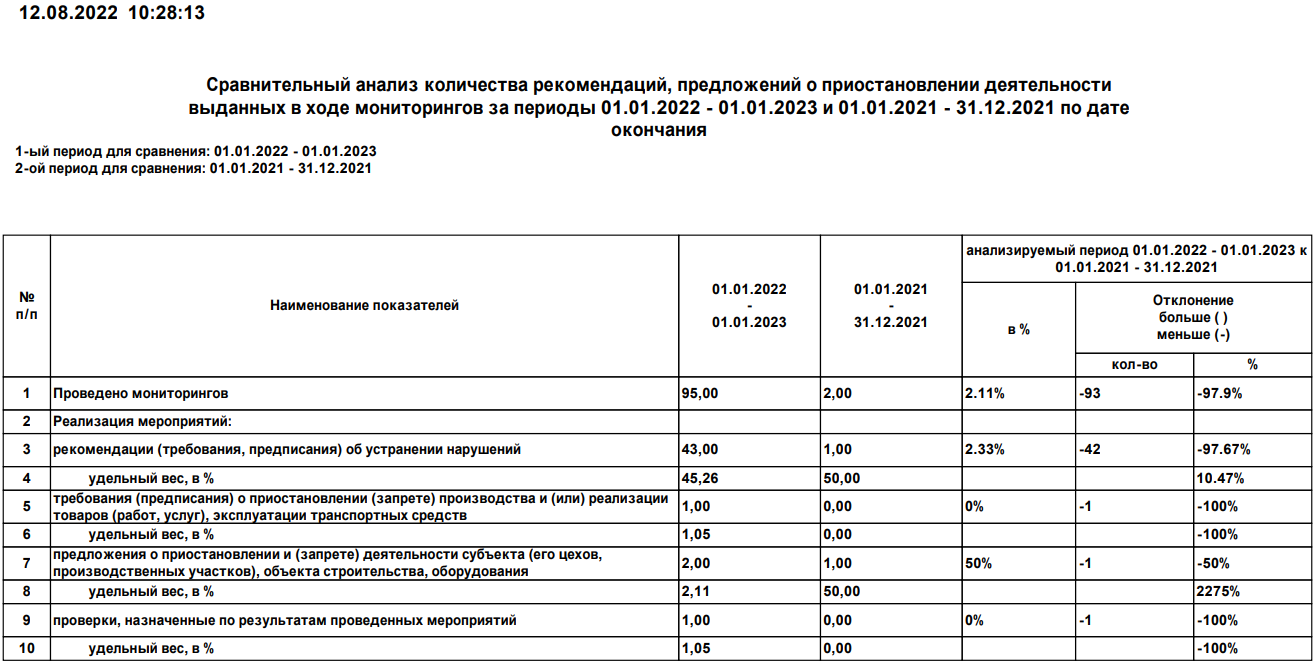 Рисунок 3.49 – Отчёт «Сравнительный анализ количества рекомендаций, предложений о приостановлении деятельности выданных в ходе мониторингов за период <месяц–месяц> в <год– год> гг. (с возможностью формирования отчета по отдельному ГО с подчиненными КНО по структуре ГО, по отдельному КНО).»Отчет о проведении мероприятий технического (технологического, проверочного) характера за периодНаименование шаблона отчета, код шаблонаОтчет о проведении МТХ субъектов за период (116), код – 394.Параметры отчётаПериод с _ по _ – выпадающий календарь, с возможностью единичного выбора дня.Начало МТХ с _ по _ – выпадающий календарь, с возможностью единичного выбора дняОкончание МТХ с _ по _ – выпадающий календарь, с возможностью единичного выбора дняТерритория – выпадающий список с возможностью единичного выбора Минск, области или пусто.ГО – кнопка вывода значений справочника для единичного выбора ГО.Контролирующий (надзорный) орган – кнопка вывода значений справочника для единичного выбора КНО.С подчиненными – чек-бокс. В активном состоянии выбирает записи из параметра «Контролирующий (надзорный) орган» и его подчиненных КНО в соответствии со справочником.Проверяемые СПД – кнопка вывода значений справочника для единичного выбора СПД.Нормативно правовой акт – доступна кнопка вывода значений справочника для выбора.Нормативно правовой акт, устанавливающий ответственность – доступна кнопка вывода значений справочника для выбора.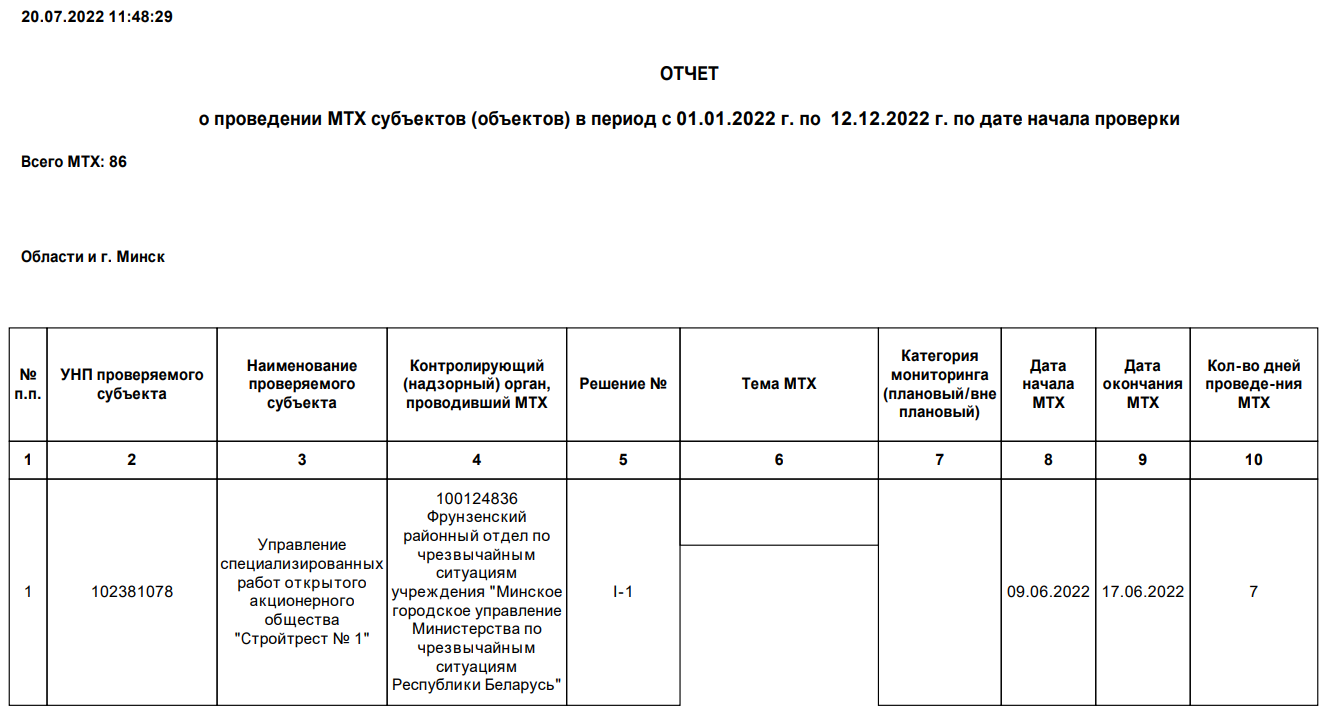 Рисунок 3.50 – Отчёт «О проведении мероприятий технического (технологического, проверочного) характера за период»Сравнительный анализ количества требований (предписаний), предложений о приостановлении деятельности выданных в ходе мониторингов за период <месяц–месяц> в <год– год> гг. (с возможностью формирования отчета по отдельному ГО с подчиненными КНО по структуре ГО, по отдельному КНО)Наименование шаблона отчета, код шаблонаСравнительный анализ количества требований (предписаний), предложений о приостановлении деятельности (121), код – 442.Параметры отчётаПериод с _ по _ – выпадающий календарь, с возможностью единичного выбора дня.Год для сравнения (обязательно для ввода) – выпадающий список с возможностью единичного выбора года.ГО – кнопка вывода значений справочника для единичного выбора ГО.Контролирующий (надзорный) орган – кнопка вывода значений справочника для единичного выбора КНО.С подчиненными – чек-бокс. В активном состоянии выбирает записи из параметра «Контролирующий (надзорный) орган» и его подчиненных КНО в соответствии со справочником.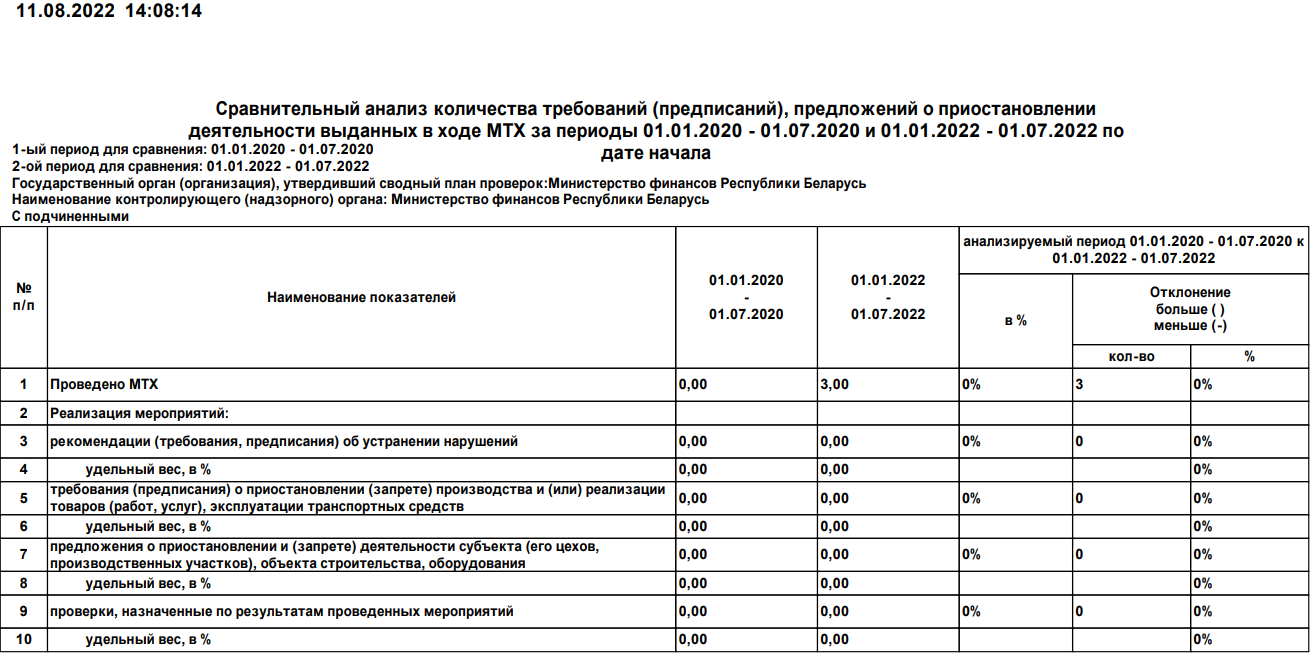 Рисунок 3.51 – Отчёт «Сравнительный анализ количества рекомендаций, предложений о приостановлении деятельности выданных в ходе МТХ за период <месяц–месяц> в <год– год> гг. (с возможностью формирования отчета по отдельному ГО с подчиненными КНО по структуре ГО, по отдельному КНО).»Сведения о проведении контрольно-аналитических мероприятий в рамках Указа Президента Республики Беларусь от 16.09.2009 № 510 «О совершенствовании контрольной (надзорной) деятельности в Республике Беларусь»Параметры отчётаПериод с _ по _ – выпадающий календарь, с возможностью единичного выбора дня.Период проведения по дате – выпадающий список с возможностью единичного выбора отслеживаемой даты.Территория – выпадающий список с возможностью единичного выбора Минск, области или пусто.ГО – кнопка вывода значений справочника для единичного выбора ГО.Контролирующий (надзорный) орган – кнопка вывода значений справочника для единичного выбора КНО.С подчиненными – чек-бокс. В активном состоянии выбирает записи из параметра «Контролирующий (надзорный) орган» и его подчиненных КНО в соответствии со справочником.Проверяемые СПД – кнопка вывода значений справочника для единичного выбора СПД.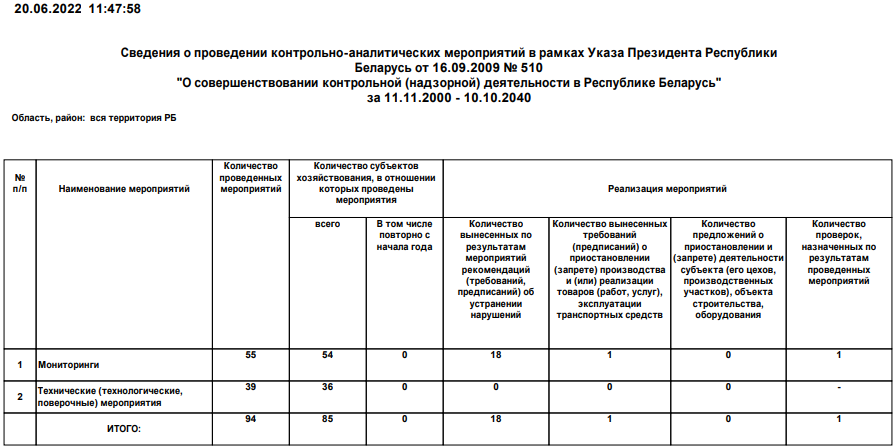 Рисунок 3.52 – Отчет об общей сумме нарушений по проверке в разрезе нарушенных и предусматривающих ответственность НПАИнформация о контрольно-аналитических мероприятиях (КАМ) в отношении субъектов хозяйствования за периодПараметры отчётаПериод с _ по _ – выпадающий календарь, с возможностью единичного выбора дня.Период проведения по дате – выпадающий список с возможностью единичного выбора отслеживаемой даты.Территория – выпадающий список с возможностью единичного выбора Минск, области или пусто.ГО – кнопка вывода значений справочника для единичного выбора ГО.Контролирующий (надзорный) орган – кнопка вывода значений справочника для единичного выбора КНО.С подчиненными – чек-бокс. В активном состоянии выбирает записи из параметра «Контролирующий (надзорный) орган» и его подчиненных КНО в соответствии со справочником.Вид мероприятия – выпадающий список для выбора мероприятия: проверка, мониторинг, МТХ.Разграничение доступа пользователей к созданию и формированию отчётов в аналитической платформеОператор ИАС КНДПользователь имеет не ограниченные права на Аналитическую платформу (на справочники шаблонов и форм, список готовых отчётов). Пользователю доступно создание, изменение, удаление шаблонов, форм и отчётов. Общесистемные шаблоны отчёта доступны пользователю на создание, изменение, удаление. Пользователь загружает полученные от разработчика общесистемные шаблоны в справочник шаблонов отчётов (через загрузку файла MRT в дизайнере шаблонов отчётов), под своей учётной записью.Общесистемные шаблоны отчёта разрабатываются разработчиком системы, пользователем с ролью администратор АП ИАС КНД или Оператором ИАС КНД.Администратор АП ИАС КНДДля назначенных разработчиков шаблонов отчётов на уровне Минсвязи, КГК РБ или другая организация.Пользователь имеет ограниченные права на Аналитическую платформу (на справочники шаблонов и форм, список готовых отчётов). Пользователю доступно создание, изменение, удаление шаблонов, форм и отчётов. Общесистемные шаблоны отчёта доступны пользователю на копирование, для создания отчета на основе уже имеющегося. Пользователь загружает полученные от разработчика общесистемные шаблоны в справочник шаблонов отчётов (через загрузку файла MRT в дизайнере шаблонов отчётов), под своей учётной записью.Администратор ГО АП ИАС КНДДля пользователей ГО назначенных разработчиками шаблонов отчётов своего ГО.Пользователь имеет ограниченные права на Аналитическую платформу.Справочник форм:Созданные пользователем формы отчётов для своего ГО и подчинённых КНО доступны для изменения и удаления;Доступны для просмотра формы отчётов отфильтрованные по УНП ГО пользователя.Список готовых отчётов:Созданные пользователем отчёты доступны для просмотра и удаления;Доступны для просмотра готовые отчёты отфильтрованные по УНП ГО пользователя.Общесистемные шаблоны доступны для просмотра и копирования результата в режиме «превью» в дизайнере шаблонов всем пользователям с ролью администратор ГО АП ИАС КНД, но сохранять их с тем же кодом и именем в справочник (кнопка сохранить) они не могут, только «сохранить как новый» с новым именем и кодом.Пользователи с ролью администратор ГО АП ИАС КНД могут создать свои шаблоны или продублировать (сохранить как новый) из уже готовых общесистемные созданных (загруженных) шаблонов оператором ИАС КНД или пользователем с ролью администратор АП ИАС КНД. Сотрудник ГОСправочник форм:Созданные пользователем для своего ГО и подчинённых КНО формы отчётов доступны для изменения и удаления;Созданные подчинёнными КНО формы отчётов доступны для просмотра;Доступны формы отчётов отфильтрованные по УНП ГО пользователя.Список готовых отчётов:Созданные пользователем отчёты доступны для просмотра и удаления;Доступны готовые отчёты отфильтрованные по УНП ГО пользователя.Сотрудник КНОСправочник форм:Созданные пользователем формы для своего и подчинённых КНО доступны для изменения и удаления;Созданные формы отчётов пользователями своего и подчинёнными КНО доступны для просмотра;Доступны формы отчётов, отфильтрованные по УНП КНО пользователя и подчинённых КНО.Список готовых отчётов:Созданные пользователем отчёты доступны для просмотра и удаления;Доступны для просмотра готовые отчёты, отфильтрованные по УНП КНО пользователя и подчинённых КНО.Лист согласованийСОСТАВИЛИ СОГЛАСОВАНО УТВЕРЖДАЮМинистр связи и информатизации Республики БеларусьУТВЕРЖДАЮДиректорООО «Программные решения плюс»____________ К.К. Шульган____________ Н. В. Гулин"___" ____________ 2023 г."___" ____________ 2023 г.ЭлементНазвание элементаОписание элемента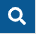 ФильтрОткрывает панель фильтров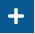 ДобавитьСоздаёт новый шаблон отчёта с помощью интерфейса дизайнера отчёта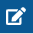 РедактироватьОткрывает интерфейс дизайнера отчётов для редактирования выбранного шаблона. Пользователь также имеет возможность создания нового шаблона на основе существующего в справочнике.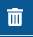 УдалитьУдаляет отмеченные чек-боксами шаблоны из списка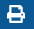 ПечатьПечать списка шаблонов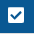 Выделить все/Снять выделениеВыделить все/Снять выделение записей в списке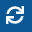 ОбновитьОбновить список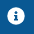 Показать зависимостиОткрывает окно для показа списка форм, созданных по выбранному шаблонуЭлементНазвание элементаОписание элементаФильтрОткрывает панель фильтровДобавитьОткрывает карточку создания новой формы отчётовРедактироватьОткрывает существующую форму отчётов для изменения (редактирования). Пользователь также имеет возможность создания новой формы отчётов на основе уже существующей в справочнике.УдалитьУдаляет отмеченные чек-боксами формы из спискаПечатьПечать списка формВыделить все/Снять выделениеВыделить все/Снять выделение записей в спискеОбновитьОбновить списокПоказать зависимостиОткрывает окно для показа списка отчётов, созданных по выбранной формеЭлементНазвание элементаОписание элементаФильтрОткрывает панель фильтровДобавитьОткрывает карточку создания нового отчёта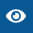 Показать Переход к карточке сформированного отчета. Открыв карточку готового отчета, пользователь может скачать и открыть отчёт. Отчет загружается на рабочую станцию пользователя и открываться с помощью установленных программных средств. Можно распечатать открытый для просмотра отчёт.УдалитьУдаляет отмеченные чек-боксами отчёты из спискаПечатьПечать списка отчётовВыделить все/Снять выделениеВыделить все/Снять выделение записей в спискеОбновитьОбновить списокНаименование организации, предприятияДолжность исполнителяФамилия и инициалыПодписьДатаООО «Программные решения плюс»Зам. директора по информационным технологиямСидорцов А.В.ООО «Программные решения плюс»Руководитель проекта, бизнес-аналитикНупрейчик С.Н.Наименование организации, предприятияДолжность исполнителяФамилия и инициалыПодписьДата